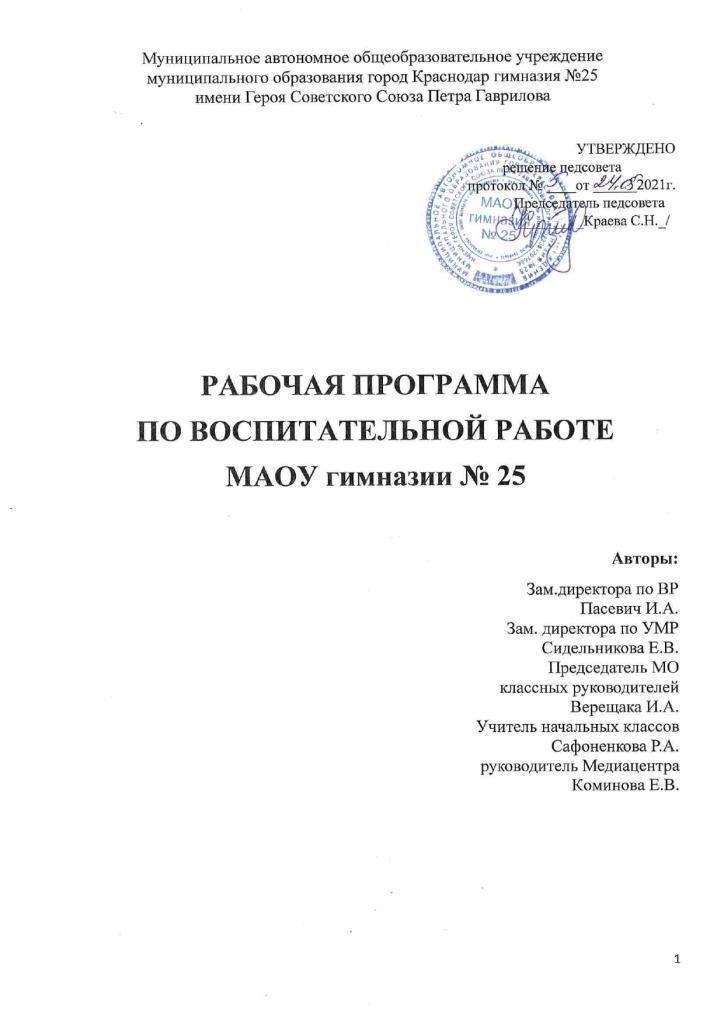 Особенности организации воспитательной работы в гимназииМуниципальное автономное общеобразовательное учреждение гимназия №25 было основано в г.Краснодаре в 1965 году.   В гимназии 1366 учащихся, 43 комплекта классов. Средняя наполняемость классов– 32 человека.Гимназия реализует программы начального, основного общего и среднего (полного) общего образования.В  2020 - 2021 учебном году в гимназии шестидневная рабочая неделя: 1-4 класс – пятидневная неделя, 5-11 – шестидневная. Обучение ведется в две смены.   В зависимости от смены организована работа  кружков и секций, гимназия тесно сотрудничает с учреждениями дополнительного образования КДШИ им. С.В. Рахманинова, МБУ СШ №7 МОГК, Федерацией волейбола г.Краснодара,  которые на базе гимназии организуют работу кружков и спортивных секций. В 2020-2021 году функционируют 5 казачьих классов.     С декабря 2019 года гимназия является пилотной для проведения проекта «Бережливое образование».     В рамках патриотического воспитания гимназия активно сотрудничает с Советом ветеранов ЗВО города Краснодара и городским советом Ассоциации ветеранов силовых структур и офицеров запаса «МЕГАПИР».      Задачи педагогического коллектива опираются на три столпа образования – «Научиться приобретать знания, научиться работать, научиться жить». Созданная в гимназии структура дифференцированного обучения строится на принципах доступности, открытости, вариативности на всех ступенях образования. В гимназии  реализуется программа личностно-ориентированного подхода в обучении и воспитании, поэтому нет ориентации на определенный контингент учащихся. Мы создаем условия для обучения и развития детей с разными учебными, психофизическими способностями и возможностями.    Гимназия  находится в центральной  части города. Располагается в типовом здании постройки 1965 года. В управлении гимназией участвует Управляющий Совет гимназии , общешкольный родительский комитет. Создан и работает Школьный Ученический Совет. Гимназия принимает участие в деятельности РДШ. На базе гимназии созданы отряд юных инспекторов движения, волонтерский отряд.       В гимназии обучаются дети,  как из микрорайона гимназии, так и из других районов города. Все учащиеся - дети рабочих, служащих, предпринимателей,  временно неработающих граждан.Социальный состав учащихся неоднородный. В гимназии  учатся дети из 206 неполных семей, из них 11 отцов-одиночек, 5 детей находятся под опекой, 17 учащихся – инвалидов, 7 учащихся с ОВЗ, 130 многодетные семьи. Помимо этого 2 человека  состоят на внутришкольном учете.    Учитывая вышесказанное,  перед педагогическим коллективом гимназии  стоит сложная задача: обеспечение  современного качественного образования для каждого ребенка в зависимости от его индивидуальных особенностей. В гимназии  ведется постоянная профилактическая работа. В состав Штаба воспитательной работы входит инспектор ОПДН ОП УВД по г.Краснодару.    В рамках профориентационной работы  гимназией   заключены договоры о научно-практическом сотрудничестве с Краснодарским торгово-экономическим колледжем, Кубанским Государственным Университетом. В рамках эстетического воспитания – договор с ДШИ им. С.В. Рахманинова. В рамках организации спортивной занятости –договор с МБУ СШ №7 МОГК. Разработаны программы сетевого взаимодействия.     Отношения учителей и учащихся строятся на основе взаимного уважения, принятия друг друга, сотрудничества. В организации процесса воспитания гимназия использует потенциал классного руководства.     В гимназии  существует традиция проведения совместных общешкольных мероприятий, в которых принимают участие педагоги, родители и учащиеся.     На основании вышеизложенного была разработана Рабочая программа воспитания.Цели и задачи воспитанияЦель формулируется на основе базовых общественных ценностей – таких как: семья, труд, отечество, природа, мир, знания, культура, здоровье, человек. Цель – личностное развитие школьников, проявляющееся: 1) через усвоение социально значимых знаний; 2) в развитии социально значимых отношений; 3) в формировании опыта применения полученных знаний на практике, в социуме.Конкретизация общей цели воспитания применительно к возрастным особенностям школьников позволяет выделить в ней следующие целевые приоритеты, соответствующие трем уровням общего образования:1. В воспитании детей младшего школьного возраста (уровень начального общего образования) таким целевым приоритетом является создание благоприятных условий для усвоения школьниками социально значимых знаний – знаний основных норм и традиций того общества, в котором они живут. Выделение данного приоритета связано с особенностями детей младшего школьного возраста: с их потребностью самоутвердиться в своем новом социальном статусе - статусе школьника, то есть научиться соответствовать предъявляемым к носителям данного статуса нормам и принятым традициям поведения. Такого рода нормы и традиции задаются в гимназии  педагогами и воспринимаются детьми именно как нормы и традиции поведения школьника. Знание их станет базой для развития социально значимых отношений школьников и накопления ими опыта осуществления социально значимых дел и в дальнейшем, в подростковом и юношеском возрасте. К наиболее важным из них относятся следующие: - быть любящим, послушным и отзывчивым сыном (дочерью), братом (сестрой), внуком (внучкой); уважать старших и заботиться о младших членах семьи; выполнять посильную для ребёнка домашнюю работу, помогая старшим;- быть трудолюбивым, следуя принципу «делу — время, потехе — час» как в учебных занятиях, так и в домашних делах;- знать и любить свою Родину – свой родной дом, двор, улицу, город,  свою страну; - беречь и охранять природу (ухаживать за комнатными растениями в классе или дома, заботиться о своих домашних питомцах и, по возможности, о бездомных животных в своем дворе; подкармливать птиц в морозные зимы; не засорять бытовым мусором улицы, леса, водоёмы);  - проявлять миролюбие — не затевать конфликтов и стремиться решать спорные вопросы, не прибегая к силе; - стремиться узнавать что-то новое, проявлять любознательность, ценить знания;- быть вежливым и опрятным, скромным и приветливым;- соблюдать правила личной гигиены, режим дня, вести здоровый образ жизни; - уметь сопереживать, проявлять сострадание к попавшим в беду; стремиться устанавливать хорошие отношения с другими людьми; уметь прощать обиды, защищать слабых, по мере возможности помогать нуждающимся в этом  людям; уважительно относиться к людям иной национальной или религиозной принадлежности, иного имущественного положения, людям с ограниченными возможностями здоровья;- быть уверенным в себе, открытым и общительным, не стесняться быть в чём-то непохожим на других ребят; уметь ставить перед собой цели и проявлять инициативу, отстаивать своё мнение и действовать самостоятельно, без помощи старших.  Знание младшим школьником данных социальных норм и традиций, понимание важности следования им - имеют особое значение для ребенка этого возраста, поскольку облегчает его вхождение в широкий социальный мир, в открывающуюся ему систему общественных отношений. 2. В воспитании детей подросткового возраста (уровень основного общего образования) таким приоритетом является создание благоприятных условий для развития социально значимых отношений школьников, и, прежде всего, ценностных отношений:- к семье как главной опоре в жизни человека и источнику его счастья;- к труду как основному способу достижения жизненного благополучия человека, залогу его успешного профессионального самоопределения и ощущения уверенности в завтрашнем дне; - к своему отечеству, своей малой и большой Родине как месту, в котором человек вырос и познал первые радости и неудачи, которая завещана ему предками и которую нужно оберегать; - к природе как источнику жизни на Земле, основе самого ее существования, нуждающейся в защите и постоянном внимании со стороны человека; - к миру как главному принципу человеческого общежития, условию крепкой дружбы, налаживания отношений с коллегами по работе в будущем и создания благоприятного микроклимата в своей собственной семье;- к знаниям как интеллектуальному ресурсу, обеспечивающему будущее человека, как результату кропотливого, но увлекательного учебного труда; - к культуре как духовному богатству общества и важному условию ощущения человеком полноты проживаемой жизни, которое дают ему чтение, музыка, искусство, театр, творческое самовыражение;- к здоровью как залогу долгой и активной жизни человека, его хорошего настроения и оптимистичного взгляда на мир;- к окружающим людям как безусловной и абсолютной ценности, как равноправным социальным партнерам, с которыми необходимо выстраивать доброжелательные и взаимоподдерживающие отношения, дающие человеку радость общения и позволяющие избегать чувства одиночества;- к самим себе как хозяевам своей судьбы, самоопределяющимся и самореализующимся личностям, отвечающим за свое собственное будущее. Данный ценностный аспект человеческой жизни чрезвычайно важен для личностного развития школьника, так как именно ценности во многом определяют его жизненные цели, его поступки, его повседневную жизнь. Выделение данного приоритета в воспитании школьников, обучающихся на ступени основного общего образования, связано с особенностями детей подросткового возраста: с их стремлением утвердить себя как личность в системе отношений, свойственных взрослому миру. В этом возрасте особую значимость для детей приобретает становление их собственной жизненной позиции, собственных ценностных ориентаций. Подростковый возраст – наиболее удачный возраст для развития социально значимых отношений школьников.3. В воспитании детей юношеского возраста (уровень среднего общего образования) таким приоритетом является создание благоприятных условий для приобретения школьниками опыта осуществления социально значимых дел.Выделение данного приоритета связано с особенностями школьников юношеского возраста: с их потребностью в жизненном самоопределении, в выборе дальнейшего жизненного пути, который открывается перед ними на пороге самостоятельной взрослой жизни. Сделать правильный выбор старшеклассникам поможет имеющийся у них реальный практический опыт, который они могут приобрести, в том числе, и в гимназии. Важно, чтобы этот опыт оказался социально значимым, так как именно он поможет гармоничному вхождению школьников во взрослую жизнь окружающего их общества. Это:- опыт дел, направленных на заботу о своей семье, родных и близких; - трудовой опыт, опыт участия в производственной практике;- опыт дел, направленных на пользу своему родному городу, стране в целом, опыт деятельного выражения собственной гражданской позиции; - опыт природоохранных дел;- опыт разрешения возникающих конфликтных ситуаций в гимназии, дома или на улице;- опыт самостоятельного приобретения новых знаний, проведения научных исследований, опыт проектной деятельности;- опыт изучения, защиты и восстановления культурного наследия человечества, опыт творческого самовыражения; - опыт ведения здорового образа жизни и заботы о здоровье других людей; - опыт оказания помощи окружающим, заботы о малышах или пожилых людях, волонтерский опыт;- опыт самопознания и самоанализа, опыт социально приемлемого самовыражения и самореализации.Выделение в общей цели воспитания целевых приоритетов, связанных с возрастными особенностями воспитанников, не означает игнорирования других составляющих общей цели воспитания. Приоритет — это то, чему педагогам, работающим со школьниками конкретной возрастной категории, предстоит уделять первостепенное, но не единственное внимание. Достижению поставленной цели воспитания школьников будет способствовать решение следующих основных задач: реализовывать воспитательные возможности общешкольных ключевых дел, поддерживать традиции их коллективного планирования и организации, проведения и анализа в школьном сообществе;создавать условия для развития творческого потенциала в системе классного руководства;вовлекать школьников во внеурочную деятельность и деятельность различных спортивных секций, работающих в гимназии; использовать в воспитании детей интерактивные форм работы с учащимися в рамках школьного урока и классных часов;повышение социальной активности учащихся через развитие классного и ученического самоуправления;инициировать и поддерживать деятельность волонтерского движения в гимназии;организовывать для учащихся  экскурсионные походы, выезды в другие города и регионы России;организовывать профориентационную работу с обучающимися с целью формирования у учащихся осознанного профессионального выбора;формирование и развитие системы работы с родителями и общественностью, привлечение родителей к организации воспитательного процесса в гимназии; формирование условий для развития правовой культуры учащихся;усилить работу с детьми, требующими особого педагогического внимания;усилить профилактическую работу гимназии  по разным направлениям с целью обеспечения безопасности жизнедеятельности учащихся.Планомерная реализация поставленных задач позволит организовать в гимназии интересную и событийно насыщенную жизнь детей и педагогов, что станет эффективным способом профилактики антисоциального поведения школьников.3.Виды, формы и содержание деятельностиПрактическая реализация цели и задач воспитания осуществляется в рамках следующих модулей воспитательной работы гимназии:3.1.  Модуль «Классное руководство и наставничество»Осуществляя классное руководство, педагог организует работу с классом; индивидуальную работу с учащимися вверенного ему класса; работу с учителями, преподающими в данном классе; работу с родителями учащихся или их законными представителями Работа с классом:инициирование и поддержка участия класса в общешкольных ключевых делах, оказание необходимой помощи детям в их подготовке, проведении и анализе;инициирование и поддержка дел с учащимися вверенного ему класса (познавательной, трудовой, спортивно-оздоровительной, духовно-нравственной, творческой, профориентационной направленности), позволяющие с одной стороны, – вовлечь в них детей с самыми разными потребностями и тем самым дать им возможность самореализоваться в них, а с другой, – установить и упрочить доверительные отношения с учащимися класса, стать для них значимым взрослым, задающим образцы поведения в обществе. привлечение учеников к активной практической деятельность, пробуждать и развивать интерес к ней. Способствовать на основе интересных практических дел формированию положительных традиций в классе.проведение классных часов как часов плодотворного и доверительного общения педагога и школьников, основанных на принципах уважительного отношения к личности ребенка. создание необходимых условий для физического развития учащихся, сохранение и укрепление их здоровья.        Формированию	и	сплочению	коллектива	класса	способствуют следующие дела, акции, события, проекты, занятия:Классные часы: тематические (согласно плану классного руководителя, посвященные юбилейным датам, Дням воинской славы, событию в классе, в городе, стране), способствующие расширению кругозора детей, формированию эстетического вкуса, позволяющие лучше узнать и полюбить свою Родину; игровые, способствующие сплочению коллектива, поднятию	настроения, предупреждающие	стрессовые	ситуации;проблемные,направленныена устранение конфликтныхситуацийв классе, гимназии, позволяющие решать спорные вопросы; организационные, связанные к подготовкой класса к общему делу;здоровьесберегающие, позволяющие получить опыт безопасного поведения в социуме, ведения здорового образа жизни и заботы о здоровье других людей.Индивидуальная работа с учащимися: -изучение особенностей личностного развития учащихся класса через наблюдение за поведением школьников в гимназии, в специально создаваемых педагогических ситуациях, в играх, погружающих ребенка в мир человеческих отношений, в организуемых педагогом беседах по тем или иным нравственным проблемам; результаты наблюдения сверяются с результатами бесед классного руководителя с родителями школьников, с преподающими в его классе учителями, а также (при необходимости) – со школьным педагогом-психологом.  -поддержка ребенка в решении важных для него жизненных проблем (налаживания взаимоотношений с одноклассниками или учителями, выбора профессии, вуза и дальнейшего трудоустройства, успеваемости и т.п.), когда каждая проблема трансформируется классным руководителем в задачу для школьника, которую они совместно стараются решить.  -работа по организации общения и взаимоотношений в системах «учитель-ученик», «ученик-ученик», «учитель-ученик-родитель», целью педагога здесь является передача детям опыта (знаний, умений, навыков) социального общения людей, позитивного и негативного, опыта поколений.- индивидуальная работа со школьниками класса, направленная на заполнение ими личных портфолио, в которых дети не просто фиксируют свои учебные, творческие, спортивные, личностные достижения, но и в ходе индивидуальных неформальных бесед с классным руководителем в начале каждого года планируют их, а в конце года – вместе анализируют свои успехи и неудачи. - коррекция поведения ребенка через частные беседы с ним, его родителями или законными представителями, с другими учащимися класса; через включение в проводимые школьным психологом тренинги общения; через предложение взять на себя ответственность за то или иное поручение в классе.Работа с учителями, преподающими в классе:-регулярные консультации классного руководителя с учителями-предметниками, направленные на формирование единства мнений и требований педагогов по ключевым вопросам воспитания, на предупреждение и разрешение конфликтов между учителями и учащимися;-проведение мини-педсоветов, направленных на решение конкретных проблем класса и интеграцию воспитательных влияний на школьников;-привлечение учителей к участию в родительских собраниях класса для объединения усилий в деле обучения и воспитания детей;-работа с учителями, преподающими в классе, для выработки единого стиля взаимоотношений с учащимися.3.2. Модуль: «Работа с родителями учащихся или их законными представителями»:Семья – первый устойчивый коллектив (группа) в жизни каждого человека. В процессе формирования личности семья играет главенствующую роль: это первая ступенька социализации и самосознания личности. Здесь ребенок приобретает умения и навыки в общении и человеческих взаимоотношениях,	здесь	закладывается	нравственный	облик	и профессиональное самоопределение.Работа с родителями или законными представителями школьников осуществляется для более эффективного достижения цели воспитания, которое обеспечивается согласованием позиций семьи и школы в данном вопросе. Работа с родителями или законными представителями школьников осуществляется в рамках следующих видов и форм деятельности На групповом уровне: - Общешкольный родительский комитет и Управляющий совет гимназии, участвующие в управлении образовательной организацией и решении вопросов воспитания и социализации их детей;- общешкольные родительские собрания, происходящие в режиме обсуждения наиболее острых проблем обучения и воспитания школьников;- родительские форумы при школьном интернет-сайте, на которых обсуждаются интересующие родителей вопросы, а также осуществляются виртуальные консультации психологов и педагогов.   На индивидуальном уровне:- работа специалистов по запросу родителей для решения острых конфликтных ситуаций;- помощь со стороны родителей в подготовке и проведении общешкольных и внутриклассных мероприятий воспитательной направленности;- индивидуальное консультирование c целью координации воспитательных усилий педагогов и родителей.Диагностические методы работы с родителями или законными представителями,	служащие	развитию	родительской	зрелости: наблюдение, индивидуальная беседа, тестирование, анкетирование, анализ детских рисунков и рассказов воспитанников о семье, метод ранжирования.Приоритетная	форма	организации	работы	с	родителями	– вовлечение родителей в событийное пространство школьной жизни через совместную деятельность родителей и обучающихся.  «Узкий круг».        Беседа родителей, педагогов, администрации (при необходимости) с целью оказания помощи родителям школьников или их законным представителям в регулировании отношений между ними, администрацией гимназии и учителями-предметниками;         Родительское собрание.	         Организация	родительских	собраний (совместно с детьми,  тематических,          организационных,         аналитических,          итоговых, комбинированных, совместно с учителями-предметниками, администрацией гимназии), проводимых в режиме обсуждения наиболее острых проблем обучения и воспитания школьников; посещении и обсуждении вопросов  Всероссийского родительского собрания. Родительский  комитет.         Создание и организация работы родительских комитетов классов, участвующих в решении вопросов воспитания и обучения детей; выбор председателя комитета, ответственного за вопросы по организации и контролю за питанием учащихся. Участие председателя родительского комитета класса в заседаниях родительского комитета гимназии, обсуждении вопросов и принятии решений.         Привлечение родителей (законных представителей) к просмотру онлайн –вебинаров, участию в мероприятиях  воспитательной, профилактической  и профориентационной направленности.         Совместные дела.   Организация на базе класса семейных праздников, конкурсов, соревнований, направленных на сплочение семьи и гимназии; анкетирование и тестирование родителей. Помощь в организации и проведении совместных мероприятий в гимназии. Проведение профилактических, профориентационных и просветительских бесед. Организация выездов, экскурсий, походов, турслётов. 	3.3  Модуль «Школьный урок»  Реализация школьными педагогами воспитательного потенциала урока предполагает следующее:- установление доверительных отношений между учителем и его учениками, способствующих позитивному восприятию учащимися требований и просьб учителя, привлечению их внимания к обсуждаемой на уроке информации, активизации их познавательной деятельности;- побуждение школьников соблюдать на уроке общепринятые нормы поведения, правила общения со старшими (учителями) и сверстниками (школьниками), принципы учебной дисциплины и самоорганизации; - привлечение внимания школьников к ценностному аспекту изучаемых на уроках явлений, организация их работы с получаемой на уроке социально значимой информацией – инициирование ее обсуждения, высказывания учащимися своего мнения по ее поводу, выработки своего к ней отношения; - использование воспитательных возможностей содержания учебного предмета через демонстрацию детям примеров ответственного, гражданского поведения, проявления человеколюбия и добросердечности, через подбор соответствующих текстов для чтения, задач для решения, проблемных ситуаций для обсуждения в классе;- применение на уроке интерактивных форм работы учащихся: интеллектуальных игр, стимулирующих познавательную мотивацию школьников; дискуссий, которые дают учащимся возможность приобрести опыт ведения конструктивного диалога; групповой работы или работы в парах, которые учат школьников командной работе и взаимодействию с другими детьми;  - включение в урок игровых процедур, которые помогают поддержать мотивацию детей к получению знаний, налаживанию позитивных межличностных отношений в классе, помогают установлению доброжелательной атмосферы во время урока;   - организация шефства мотивированных и эрудированных учащихся над их неуспевающими одноклассниками, дающего школьникам социально значимый опыт сотрудничества и взаимной помощи;- инициирование и поддержка исследовательской деятельности школьников в рамках реализации ими индивидуальных и групповых исследовательских проектов, что даст школьникам возможность приобрести навык самостоятельного решения теоретической проблемы, навык генерирования и оформления собственных идей, навык уважительного отношения к чужим идеям, оформленным в работах других исследователей, навык публичного выступления перед аудиторией, аргументирования и отстаивания своей точки зрения.Для реализации воспитательного потенциала на уроке и с целью обмена опыта организуются школьные этапы Всероссийских олимпиад, проведение предметных недель, фестиваля педагогических инноваций, профессиональных конкурсов «Педагогический дебют», «Учительские вёсны», «Учитель года», «Лучший классный руководитель», «Воспитание в новой школе: поиск продолжается» и др. А также активизация учащихся на творческую поисково-исследовательскую деятельность через участие в конкурсах и олимпиадах различного уровня.  3.4. Модуль «Курсы внеурочной деятельности и дополнительного образования»Воспитание на занятиях школьных курсов внеурочной деятельности и дополнительного образования преимущественно осуществляется через: - вовлечение школьников в интересную и полезную для них деятельность (спортивные мероприятия, концерты, акции, флэшмобы и т.д.) которая предоставит им возможность самореализоваться в ней, приобрести социально значимые знания, развить в себе важные для своего личностного развития социально значимые отношения, получить опыт участия в социально значимых делах; - формирование в кружках, секциях, клубах, студиях и т.п. детско-взрослых общностей, которые могли бы объединять детей и педагогов общими позитивными эмоциями и доверительными отношениями друг к другу (через ШСК «Олимпиец», подготовку и проведение праздников, турслётов);Реализация воспитательного потенциала курсов внеурочной деятельности и дополнительного образования происходит в рамках следующих выбранных школьниками видов деятельности.Познавательная деятельность. Курсы внеурочной деятельности и дополнительного образования, направленные на передачу школьникам социально значимых знаний, развивающие их любознательность, позволяющие привлечь их внимание к экономическим, политическим, экологическим, гуманитарным  проблемам нашего общества, формирующие их гуманистическое мировоззрение и научную картину мира.Туристско-краеведческая деятельность. Курсы внеурочной деятельности и дополнительного образования, направленные на воспитание у школьников любви к своему краю, его истории, культуре, природе, на развитие самостоятельности и ответственности школьников, формирование у них навыков самообслуживающего труда. Спортивно-оздоровительная деятельность. Курсы внеурочной деятельности и дополнительного образования, направленные на физическое развитие школьников, развитие их ценностного отношения к своему здоровью, побуждение к здоровому образу жизни, воспитание силы воли, ответственности, формирование установок на защиту слабых. Игровая деятельность. Курсы внеурочной деятельности и дополнительного образования, направленные на раскрытие творческого, умственного и физического потенциала школьников, развитие у них навыков конструктивного общения, умений работать в команде. В модуле внеурочной деятельности учитываются мероприятия, проводимые спортивным клубом «Олимпиец» и каникулярная занятость учащихся.3.4.1 Модуль «Экскурсии и походы»Экскурсии и походы, организуемые для ознакомления учащихся с родным краем, природными, историческими и культурными памятниками нашей страны, в рамках Культурного норматива школьника, Культурного марафона. В туристских мероприятиях школьники приобретают физическую закалку, выносливость, прикладные навыки ориентирования и передвижения в усложненной обстановке, опыт коллективной жизни и деятельности, на практике усваивают нормы ответственного отношения к природной среде. Учащиеся гимназии участвуют в походах, соревнованиях, туристических слётах.В организации и проведении пеших туристских походов вместе с классными руководителями могут участвовать учителями физкультуры, учителя-предметники, родители. Особую ответственность они несут за дозирование физических нагрузок, соблюдение правил безопасности и охрану жизни и здоровья детей. Во время походов проводится воспитательная работа по охране природы.Эти воспитательные возможности реализуются  в рамках следующих видов и форм деятельности:-Походы выходного дня на природе, организованные в классах их классным руководителем и родителями школьников-Литературные и исторические экскурсии, организуемые учителями и родителями школьников в музеи или другие города для углубленного изучения биографий писателей, а также произошедших исторических событиях.-Дни театра;Участие в культурных мероприятиях города и края, участие в интеллектуальных играх на выезде, культпоходы в театры.-Турслет с участием команд из учащихся 5-11 классов, включающих в себя мини-походы, игры, квесты, соревнования и конкурсы.3.4.2  Модуль «Ключевые общешкольные дела»Ключевые дела – это комплекс главных традиционных общешкольных дел, в которых принимает участие большая часть школьников и которые обязательно планируются, готовятся, проводятся и анализируются совместно педагогами, детьми и родителями. Ключевые дела обеспечивают включенность в них большого числа детей и взрослых, способствуют интенсификации их общения, ставят их в ответственную позицию к происходящему в гимназии. Введение ключевых дел в жизнь гимназии помогает преодолеть мероприятийный характер воспитания, сводящийся к набору мероприятий, организуемых педагогами для детей.На внешкольном уровне:социальные проекты – ежегодные совместно разрабатываемые и реализуемые школьниками и педагогами комплексы дел (благотворительной, эстетической, экологической, патриотической, трудовой направленности), ориентированные на преобразование окружающего гимназию  социума. открытые дискуссионные площадки – регулярно организуемый комплекс открытых дискуссионных площадок (детских, педагогических, родительских, совместных), на которые приглашаются представители других учебных заведений, деятели науки и культуры, представители власти, общественности и в рамках которых обсуждаются насущные поведенческие, нравственные, социальные, проблемы, касающиеся жизни гимназии, города, страны (участие старшеклассников в конференциях в КубГУ, КубГТУ).организуемые совместно с семьями учащихся и проводимые спортивные состязания, праздники, ярмарки, фестивали, которые открывают возможности для творческой самореализации школьников и включают их в деятельную заботу об окружающих (турслёт;  концерт ко Дню Матери,  соревнования «Мама, папа, я- спортивная семья!», ежегодная благотворительная Рождественская ярмарка, праздник «Масленица»). На школьном уровне:общешкольные праздники – ежегодно проводимые творческие (театрализованные, музыкальные, литературные и т.п.) дела, связанные со значимыми для детей и педагогов знаменательными датами, в которых участвуют все классы гимназии (День гимназиста, концерт ко Дню учителя, Новогодние праздники, праздники Первого и Последнего звонка, Выпускные вечера). общешкольные мероприятия, приуроченные к Неделям различной направленности, к великим датам истории (Уроки Мужества, неделя правровых знаний и т.д.).торжественные ритуалы посвящения, связанные с переходом учащихся на следующую ступень образования, символизирующие приобретение ими новых социальных статусов в гимназии  и развивающие школьную идентичность детей (Посвящение в первоклассники, Посвящение в читатели).церемонии награждения школьников и педагогов за активное участие в жизни гимназии, защиту чести гимназии в конкурсах, соревнованиях, олимпиадах, значительный вклад в развитие гимназии. Способствует поощрению социальной активности детей, развитию позитивных межличностных отношений между педагогами и воспитанниками, формированию чувства доверия и уважения друг к другу.На уровне классов:-выбор и делегирование представителей классов в общешкольные советы дел, ответственных за подготовку общешкольных ключевых дел;  -участие школьных классов в реализации общешкольных ключевых дел; -проведение в рамках класса итогового анализа детьми общешкольных ключевых дел, участие представителей классов в итоговом анализе проведенных дел на уровне общешкольных советов дела.На индивидуальном уровне:вовлечение, по возможности, каждого ребенка в ключевые дела гимназии в одной из возможных для них ролей: сценаристов, постановщиков, исполнителей, ведущих, декораторов, музыкальных редакторов, корреспондентов, ответственных за костюмы и оборудование, ответственных за приглашение и встречу гостей и т.п.;индивидуальная помощь ребенку (при необходимости) в освоении навыков подготовки, проведения и анализа ключевых дел;наблюдение за поведением ребенка в ситуациях подготовки, проведения и анализа ключевых дел, за его отношениями со сверстниками, старшими и младшими школьниками, с педагогами и другими взрослыми; при необходимости коррекция поведения ребенка через частные беседы с ним, через включение его в совместную работу с другими детьми, которые могли бы стать хорошим примером для ребенка, через предложение взять в следующем ключевом деле на себя роль ответственного за тот или иной фрагмент общей работы3.5. Модуль «Безопасность и профилактика»     Безопасность - это состояние защищенности жизненно важных интересов личности, общества и государства от внутренних и внешних угроз" (ст. 1 Закона РФ "О безопасности").     Пожары, массовые заболевания и отравления учащихся, чрезвычайные ситуации криминального характера, дорожно-транспортные происшествия, бытовые несчастные случаи - всё это оборачивается невосполнимыми потерями жизни и здоровья обучающихся и персонала образовательных учреждений, тяжелыми психологическими травмами.      Система комплексной безопасности подразумевает состояние защищенности образовательного учреждения от реальных и прогнозируемых угроз социального, техногенного и природного характера, обеспечивающее его безопасное функционирование. Поэтому нет важнее задачи для образовательного учреждения, чем обеспечение безопасных условий проведения учебно-воспитательного процесса, которые предполагают гарантии сохранения жизни и здоровья обучающихся.Работа в этом модуле ведется  по следующим направлениям:1) профилактика употребления алкоголя, табакокурения, психоактивных веществ (через проведение классных часов и бесед классными руководителями; приглашение представителей межведомственного взаимодействия: ОПДН, наркодиспансер; медики; юристы). 2) комплекс мероприятий по гармонизации межэтнических отношений, профилактике экстремистских проявлений и противодействию идеологии терроризма (проведение массовых спортивных и культурно-просветительских мероприятий; тематических бесед и встреч).3) профилактика несчастных случаев и детского дорожного травматизма; травматизма на водных и железнодорожных объектах (инструктажей по безопасности с учетом времён года; занятий на разметке; выступление команды ЮИД);4) пожарная безопасность (проведение плановых тренировочных эвакуаций; инструктажей по безопасности); 5) мероприятия по реализации Закона Краснодарского края №1539 КЗ (встречи с представителями межведомственного взаимодействия; беседы с учащимися и родителями; разъяснительная работа с нарушителями);6) работа по профилактике правонарушений среди учащихся (выявление несовершеннолетних и их семей, требующих особого педагогического внимания; организация полезной внеурочной деятельности; встречи с представителями межведомственного взаимодействия; вовлечение в кружки и секции учащихся, состоящих на различных видах учета);  7) работа по формированию жизнестойкости у учащихся.Профилактическая работа реализуется через комплексные мероприятия: - классные часы, викторины, уроки безопасности, конкурсы плакатов, буклетов и памяток.- беседы и тренинги с педагогами-психологами, социальным педагогом.- межведомственное взаимодействие с ГБУЗ «Наркологический диспансер», органами системы профилактики, ГБУЗ «Детская поликлиника №1», центром «Детство», зональным инспектором ОПДН.- организация и проведение школьного ПМПК. 3.6. Модуль «Самоуправление»       Основная цель модуля «Ученическое самоуправление» в МАОУ гимназии №25  заключается в создании условий для выявления, поддержки и развития управленческих инициатив обучающихся, принятия совместных со взрослыми решений, а также для включения обучающихся гимназии в вариативную коллективную творческую и социально-значимую деятельность. Школьное самоуправление предусматривает вовлечение всех учащихся в управление школьными делами, создание работоспособных органов коллектива, наделенных постепенно расширяющими правами и обязанностями, формирование у школьников отношений товарищеской взаимозависимости и организаторских качеств; приобщение ученического коллектива и каждого школьника к организации своей жизни и деятельности, к самовоспитанию.       Высшим органом школьного самоуправления является Ученический совет гимназии, состоящий из представителей ученического коллектива, администрации гимназии.        Структура ученического самоуправления гимназии имеет несколько уровней.   На уровне гимназии:- Через деятельность Ученического совета гимназии, создаваемого  для организации мероприятий,  учета мнений учащихся по вопросам управления образовательной организации и принятия административных решений, затрагивающих их права и законные интересы.- Через деятельность Председателя ученического совета гимназии, выбранного из числа учащихся путем прямых ежегодных школьных выборов для регулирования работы Школьного ученического совета, а также для участия в мероприятиях гимназии.- Через деятельность Совета старост всех классов, созданного для распространения информации о школьной жизни.На уровне классов:         Уровень классных коллективов формируется и реализуется в каждом ученическом классе, который  дает обучающимся возможность раскрыть свои личностные качества, получить опыт реализации различных социальных ролей в процессе разработки плана классных дел, подготовки и организации разнообразных событий класса.         На этом уровне самоуправления решаются следующие задачи: -под руководством классного руководителя создается модель самостоятельной деятельности по реализации инициатив обучающихся; -создаются условия для выявления и реализации творческого потенциала обучающихся; -воспитывается личная и коллективная ответственность за выполнение порученных дел.  - Через деятельность выборного по инициативе и предложениям учащихся Президента класса, представляющего интересы класса в общешкольных делах.- Через деятельность органов самоуправления класса, отвечающих за различные направления работы класса (спортивное, творческое, трудовое).На индивидуальном уровне:- вовлечение школьников в планирование, организацию, проведение и анализ общешкольных и внутриклассных дел.      Содержание деятельности органов школьного ученического самоуправления разного уровня находит отражение в плане внеурочной деятельности.     К ежегодным мероприятиям, реализуемым обучающимися на разных уровнях самоуправления, относятся:-дискотеки «Осенний бал» - 7 классы;- «Новогодняя сказка»-акции: «У нас в гимназии не курят»; «Стоп ВИЧ, СПИД!», Рождественская благотворительная ярмарка.-праздники: «Первый звонок», «День гимназиста», «День учителя», «День матери», концерт к 8 марта, «Масленица»,  «Мисс весна»,  фестиваль КВН между классами, «Последний звонок».3.6.1 «Детские общественные объединения»Детское общественное объединение - это прежде всего самоорганизующееся, самоуправляемое сообщество, создающееся на добровольной основе (желания детей и взрослых), по инициативам, желанию участников для достижения определенных целей, которые выражают запросы, потребности, нужды детей. Детское общественное объединение положительной социальной направленности - структура открытая и  демократичная. Руководство взрослых  носит добровольный, общественный характер. Относительная самостоятельность детского общественного объединения - характерная его особенность.В отличие от детского объединения детская общественная организация как форма детского движения - это объединение четко выраженной социальной, идеологической направленности, создаваемое, как правило, взрослыми сообществами, государственными структурами. Это относительно закрытая, многоступенчатая структура с подчиненностью нижестоящих вышестоящим, фиксированным членством, обязанностями и правами каждого члена, органа самоуправления, должностного лица. В основе организации - система малых первичных детских структур, через которые реализуется цель, задачи организации, ее законы, права и обязанности. Деятельность организации, ее программу определяют перспективы как организации, так и каждого члена (разряды, степени, звания, должности).На базе нашей гимназии во внеурочное время действуют следующие детские общественные объединения:Объединение «Российское движение школьников»:- Организация общественно полезных дел, дающих детям возможность получить важный опыт по четырем направлениям: личностное развитие, военно-патриотическое, информационно-медийное, КВН.- Участие в мероприятиях,  конкурсах и акциях.- Совещания членов организации для обсуждения вопросов управления, планирования групповой и индивидуальной деятельности.Отряд «Юные инспектора дорожного движения» (ЮИД):- Обучение участников организации правилам дорожного движения в группе и индивидуально, тематические обсуждения, подготовка докладов и проектов, выполнение тестовых заданий.- Проведение участниками «ЮИД» агитаций, викторин и мероприятий о ПДД для учащихся начальной школы.- Подготовка и участие в районных и муниципальных конкурсах.Волонтерский отряд антинарко - Участие школьников в организации культурных, спортивных, мероприятиях и конкурсах окружного и городского уровня.- Участие школьников в организации культурных, спортивных, мероприятиях, проводимых на базе гимназии.- Проведение участниками организации агитации учащихся гимназии на тему здорового образа жизни.              3.7. Модуль «Профориентационная работа»Совместная деятельность педагогов и школьников по направлению «профориентация» включает в себя профессиональное просвещение школьников; диагностику и консультирование по проблемам профориентации, организацию профессиональных проб школьников. Задача совместной деятельности педагога и ребенка – подготовить школьника к осознанному выбору своей будущей профессиональной деятельности. Эта работа осуществляется через:- индивидуальные консультации педагога-психолога для школьников и их родителей по вопросам склонностей, способностей, дарований и иных индивидуальных особенностей детей, которые могут иметь значение в процессе выбора ими профессии;- освоение школьниками основ профессии в рамках программ сетевого взаимодействия с Краснодарским торгово-экономическим колледжем.организация летней профильной смены «Город мастеров» на базе ЛДП «Светлячок» для учащихся начальной школы, в работе которого принимает участие  Краснодарский торгово-экономический колледж, где школьники могут глубже познакомиться с теми или иными профессиями, получить представление об их специфике, попробовать свои силы в той или иной профессии, развить в себе соответствующие навыки;индивидуальные консультации педагога-психолога для школьников и их родителей по вопросам склонностей, способностей, дарований и иных индивидуальных особенностей детей, которые могут иметь значение в процессе выбора ими профессии;- экскурсии на предприятия города, дающие школьникам начальные представления о существующих профессиях и условиях работы людей, представляющих эти профессии;- посещение профориентационных выставок, ярмарок профессий (Абитуриент, Создай себя сам), тематических профориентационных парков, дней открытых дверей в средних специальных учебных заведениях и вузах;- встречи с носителями профессий, в т.ч. родителями учащихся (очные и онлайн);-совместное с педагогами изучение интернет ресурсов, посвященных выбору профессий: (http://metodkabinet.ru/,http://мойориентир.рф/https://proektoria.online/news/projectnews/prodolzhenie_cikla_vserossijskih_otkrytyh_urokov/ и др.),  прохождение профориентационного онлайн-тестирования (https://proforientator.ru/tests/; https://postupi.online/и др.);-участие в работе всероссийских профориентационных проектов «ПроеКТОриЯ» (https://proektoria.online/), «Билет в будущее», «Большая перемена», «Навигатум» (https://navigatum.ru/), созданных в сети интернет: просмотр лекций, решение учебно-тренировочных задач, участие в мастер-классах, посещение открытых уроков.4. АНАЛИЗ ВОСПИТАТЕЛЬНОГО ПРОЦЕССАЦель анализа:  воспитательного процесса в гимназии: оценка результативности  выявление основных проблем школьного воспитания и последующего их решения. Основными направлениями анализа организуемого в гимназии воспитательного процесса являются:1. Результаты воспитания, социализации и саморазвития школьников.  2.  Воспитательная деятельность педагогов.3. Управление воспитательным процессом в гимназии.4. Ресурсное обеспечение воспитательного процесса в образовательной организации.Анализ осуществляется путем изучения содержания и разнообразия деятельности учащихся, педагогов и родителей и результативности данной деятельности в обеспечении позитивной динамики развития  личности учащихся. Анализ проводится с помощью анкетирования, опроса и психодиагностики всех участников программы и мониторинга социальных сетей. Критерии оценки:1.Репертуар мероприятий.2.Степень участия в делах класса и гимназии каждого учащегося.3.Степень вовлеченности уч-ся в волонтерское движение.4.Степень вовлеченности уч-ся в кружки, секции, клубы и иные объединения, работающие по школьным программам внеурочной деятельности и дополнительного образования, реализовывать их воспитательные возможности.Изменение показателей:1.Динамика правонарушений уч-ся.2. Динамика кол-ва уч-ся, состоящих на всех  видах учета3. Динамика кол-ва и характера жалоб уч-ся, педагогов, родителей.4.Динамика кол-ва уч-ся, участников, победителей и призеров мероприятий различного уровня.Итогом анализа организуемого в гимназии воспитательного процесса является перечень выявленных проблем, над которыми предстоит работать педагогическому коллективу, и проект направленных на это управленческих решений.  Итог подводится на педагогическом совете гимназии в мае.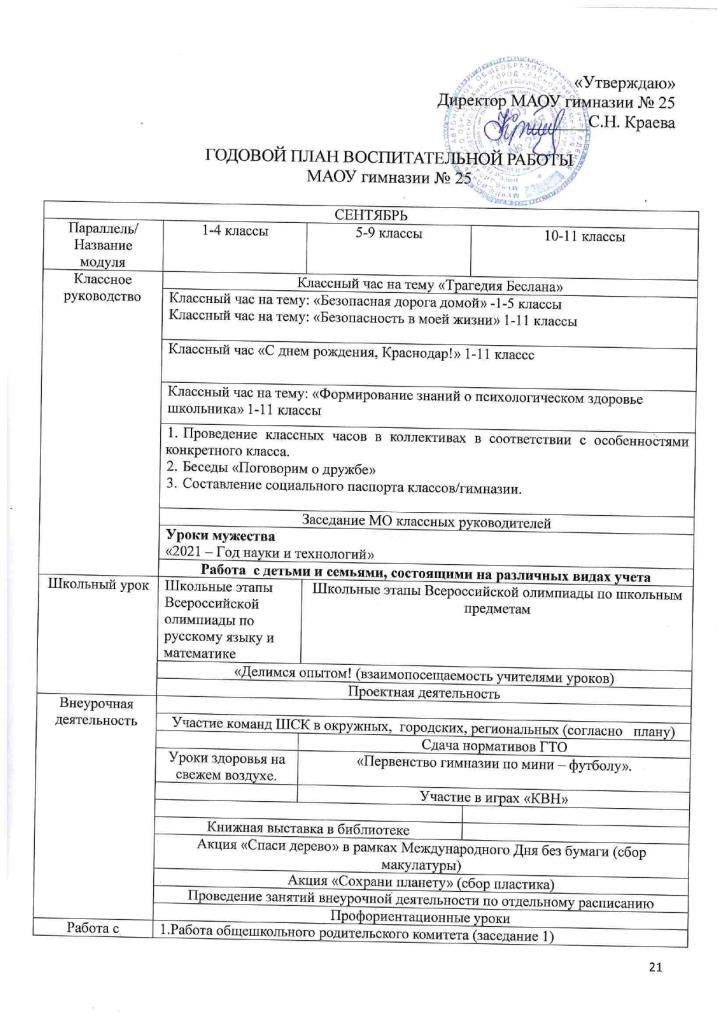 СЕНТЯБРЬСЕНТЯБРЬСЕНТЯБРЬСЕНТЯБРЬСЕНТЯБРЬСЕНТЯБРЬСЕНТЯБРЬСЕНТЯБРЬСЕНТЯБРЬСЕНТЯБРЬСЕНТЯБРЬСЕНТЯБРЬПараллель/ Название модуля1-4 классы1-4 классы1-4 классы5-9 классы5-9 классы5-9 классы5-9 классы10-11 классы10-11 классы10-11 классы10-11 классыКлассное руководствоКлассный час на тему «Трагедия Беслана»Классный час на тему «Трагедия Беслана»Классный час на тему «Трагедия Беслана»Классный час на тему «Трагедия Беслана»Классный час на тему «Трагедия Беслана»Классный час на тему «Трагедия Беслана»Классный час на тему «Трагедия Беслана»Классный час на тему «Трагедия Беслана»Классный час на тему «Трагедия Беслана»Классный час на тему «Трагедия Беслана»Классный час на тему «Трагедия Беслана»Классное руководствоКлассный час на тему: «Безопасная дорога домой» -1-5 классыКлассный час на тему: «Безопасность в моей жизни» 1-11 классыКлассный час на тему: «Безопасная дорога домой» -1-5 классыКлассный час на тему: «Безопасность в моей жизни» 1-11 классыКлассный час на тему: «Безопасная дорога домой» -1-5 классыКлассный час на тему: «Безопасность в моей жизни» 1-11 классыКлассный час на тему: «Безопасная дорога домой» -1-5 классыКлассный час на тему: «Безопасность в моей жизни» 1-11 классыКлассный час на тему: «Безопасная дорога домой» -1-5 классыКлассный час на тему: «Безопасность в моей жизни» 1-11 классыКлассный час на тему: «Безопасная дорога домой» -1-5 классыКлассный час на тему: «Безопасность в моей жизни» 1-11 классыКлассный час на тему: «Безопасная дорога домой» -1-5 классыКлассный час на тему: «Безопасность в моей жизни» 1-11 классыКлассный час на тему: «Безопасная дорога домой» -1-5 классыКлассный час на тему: «Безопасность в моей жизни» 1-11 классыКлассный час на тему: «Безопасная дорога домой» -1-5 классыКлассный час на тему: «Безопасность в моей жизни» 1-11 классыКлассный час на тему: «Безопасная дорога домой» -1-5 классыКлассный час на тему: «Безопасность в моей жизни» 1-11 классыКлассный час на тему: «Безопасная дорога домой» -1-5 классыКлассный час на тему: «Безопасность в моей жизни» 1-11 классыКлассное руководствоКлассный час «С днем рождения, Краснодар!» 1-11 класссКлассный час «С днем рождения, Краснодар!» 1-11 класссКлассный час «С днем рождения, Краснодар!» 1-11 класссКлассный час «С днем рождения, Краснодар!» 1-11 класссКлассный час «С днем рождения, Краснодар!» 1-11 класссКлассный час «С днем рождения, Краснодар!» 1-11 класссКлассный час «С днем рождения, Краснодар!» 1-11 класссКлассный час «С днем рождения, Краснодар!» 1-11 класссКлассный час «С днем рождения, Краснодар!» 1-11 класссКлассный час «С днем рождения, Краснодар!» 1-11 класссКлассный час «С днем рождения, Краснодар!» 1-11 класссКлассное руководствоКлассный час на тему: «Формирование знаний о психологическом здоровье школьника» 1-11 классыКлассный час на тему: «Формирование знаний о психологическом здоровье школьника» 1-11 классыКлассный час на тему: «Формирование знаний о психологическом здоровье школьника» 1-11 классыКлассный час на тему: «Формирование знаний о психологическом здоровье школьника» 1-11 классыКлассный час на тему: «Формирование знаний о психологическом здоровье школьника» 1-11 классыКлассный час на тему: «Формирование знаний о психологическом здоровье школьника» 1-11 классыКлассный час на тему: «Формирование знаний о психологическом здоровье школьника» 1-11 классыКлассный час на тему: «Формирование знаний о психологическом здоровье школьника» 1-11 классыКлассный час на тему: «Формирование знаний о психологическом здоровье школьника» 1-11 классыКлассный час на тему: «Формирование знаний о психологическом здоровье школьника» 1-11 классыКлассный час на тему: «Формирование знаний о психологическом здоровье школьника» 1-11 классыКлассное руководствоПроведение классных часов в коллективах в соответствии с особенностями конкретного класса. Беседы «Поговорим о дружбе»Составление социального паспорта классов/гимназии.Проведение классных часов в коллективах в соответствии с особенностями конкретного класса. Беседы «Поговорим о дружбе»Составление социального паспорта классов/гимназии.Проведение классных часов в коллективах в соответствии с особенностями конкретного класса. Беседы «Поговорим о дружбе»Составление социального паспорта классов/гимназии.Проведение классных часов в коллективах в соответствии с особенностями конкретного класса. Беседы «Поговорим о дружбе»Составление социального паспорта классов/гимназии.Проведение классных часов в коллективах в соответствии с особенностями конкретного класса. Беседы «Поговорим о дружбе»Составление социального паспорта классов/гимназии.Проведение классных часов в коллективах в соответствии с особенностями конкретного класса. Беседы «Поговорим о дружбе»Составление социального паспорта классов/гимназии.Проведение классных часов в коллективах в соответствии с особенностями конкретного класса. Беседы «Поговорим о дружбе»Составление социального паспорта классов/гимназии.Проведение классных часов в коллективах в соответствии с особенностями конкретного класса. Беседы «Поговорим о дружбе»Составление социального паспорта классов/гимназии.Проведение классных часов в коллективах в соответствии с особенностями конкретного класса. Беседы «Поговорим о дружбе»Составление социального паспорта классов/гимназии.Проведение классных часов в коллективах в соответствии с особенностями конкретного класса. Беседы «Поговорим о дружбе»Составление социального паспорта классов/гимназии.Проведение классных часов в коллективах в соответствии с особенностями конкретного класса. Беседы «Поговорим о дружбе»Составление социального паспорта классов/гимназии.Классное руководствоЗаседание МО классных руководителейЗаседание МО классных руководителейЗаседание МО классных руководителейЗаседание МО классных руководителейЗаседание МО классных руководителейЗаседание МО классных руководителейЗаседание МО классных руководителейЗаседание МО классных руководителейЗаседание МО классных руководителейЗаседание МО классных руководителейЗаседание МО классных руководителейКлассное руководствоУроки мужества«2021 – Год науки и технологий»Уроки мужества«2021 – Год науки и технологий»Уроки мужества«2021 – Год науки и технологий»Уроки мужества«2021 – Год науки и технологий»Уроки мужества«2021 – Год науки и технологий»Уроки мужества«2021 – Год науки и технологий»Уроки мужества«2021 – Год науки и технологий»Уроки мужества«2021 – Год науки и технологий»Уроки мужества«2021 – Год науки и технологий»Уроки мужества«2021 – Год науки и технологий»Уроки мужества«2021 – Год науки и технологий»Классное руководствоРабота  с детьми и семьями, состоящими на различных видах учетаРабота  с детьми и семьями, состоящими на различных видах учетаРабота  с детьми и семьями, состоящими на различных видах учетаРабота  с детьми и семьями, состоящими на различных видах учетаРабота  с детьми и семьями, состоящими на различных видах учетаРабота  с детьми и семьями, состоящими на различных видах учетаРабота  с детьми и семьями, состоящими на различных видах учетаРабота  с детьми и семьями, состоящими на различных видах учетаРабота  с детьми и семьями, состоящими на различных видах учетаРабота  с детьми и семьями, состоящими на различных видах учетаРабота  с детьми и семьями, состоящими на различных видах учетаШкольный урокШкольные этапы Всероссийской олимпиады по русскому языку и математикеШкольные этапы Всероссийской олимпиады по русскому языку и математикеШкольные этапы Всероссийской олимпиады по русскому языку и математикеШкольные этапы Всероссийской олимпиады по школьным предметамШкольные этапы Всероссийской олимпиады по школьным предметамШкольные этапы Всероссийской олимпиады по школьным предметамШкольные этапы Всероссийской олимпиады по школьным предметамШкольные этапы Всероссийской олимпиады по школьным предметамШкольные этапы Всероссийской олимпиады по школьным предметамШкольные этапы Всероссийской олимпиады по школьным предметамШкольные этапы Всероссийской олимпиады по школьным предметамШкольный урок«Делимся опытом! (взаимопосещаемость учителями уроков)«Делимся опытом! (взаимопосещаемость учителями уроков)«Делимся опытом! (взаимопосещаемость учителями уроков)«Делимся опытом! (взаимопосещаемость учителями уроков)«Делимся опытом! (взаимопосещаемость учителями уроков)«Делимся опытом! (взаимопосещаемость учителями уроков)«Делимся опытом! (взаимопосещаемость учителями уроков)«Делимся опытом! (взаимопосещаемость учителями уроков)«Делимся опытом! (взаимопосещаемость учителями уроков)«Делимся опытом! (взаимопосещаемость учителями уроков)«Делимся опытом! (взаимопосещаемость учителями уроков)Школьный урокПроектная деятельностьПроектная деятельностьПроектная деятельностьПроектная деятельностьПроектная деятельностьПроектная деятельностьПроектная деятельностьПроектная деятельностьПроектная деятельностьПроектная деятельностьПроектная деятельностьВнеурочная деятельностьВнеурочная деятельностьУчастие команд ШСК в окружных,  городских, региональных (согласно   плану)Участие команд ШСК в окружных,  городских, региональных (согласно   плану)Участие команд ШСК в окружных,  городских, региональных (согласно   плану)Участие команд ШСК в окружных,  городских, региональных (согласно   плану)Участие команд ШСК в окружных,  городских, региональных (согласно   плану)Участие команд ШСК в окружных,  городских, региональных (согласно   плану)Участие команд ШСК в окружных,  городских, региональных (согласно   плану)Участие команд ШСК в окружных,  городских, региональных (согласно   плану)Участие команд ШСК в окружных,  городских, региональных (согласно   плану)Участие команд ШСК в окружных,  городских, региональных (согласно   плану)Участие команд ШСК в окружных,  городских, региональных (согласно   плану)Внеурочная деятельностьСдача нормативов ГТОСдача нормативов ГТОСдача нормативов ГТОСдача нормативов ГТОСдача нормативов ГТОСдача нормативов ГТОСдача нормативов ГТОСдача нормативов ГТОСдача нормативов ГТОВнеурочная деятельностьУроки здоровья на свежем воздухе.Уроки здоровья на свежем воздухе.«Первенство гимназии по мини – футболу».«Первенство гимназии по мини – футболу».«Первенство гимназии по мини – футболу».«Первенство гимназии по мини – футболу».«Первенство гимназии по мини – футболу».«Первенство гимназии по мини – футболу».«Первенство гимназии по мини – футболу».«Первенство гимназии по мини – футболу».«Первенство гимназии по мини – футболу».Внеурочная деятельностьУчастие в играх «КВН»Участие в играх «КВН»Участие в играх «КВН»Участие в играх «КВН»Участие в играх «КВН»Участие в играх «КВН»Участие в играх «КВН»Участие в играх «КВН»Участие в играх «КВН»Внеурочная деятельностьВнеурочная деятельностьКнижная выставка в библиотекеКнижная выставка в библиотекеКнижная выставка в библиотекеКнижная выставка в библиотекеКнижная выставка в библиотекеКнижная выставка в библиотекеКнижная выставка в библиотекеВнеурочная деятельностьАкция «Спаси дерево» в рамках Международного Дня без бумаги (сбор макулатуры)Акция «Спаси дерево» в рамках Международного Дня без бумаги (сбор макулатуры)Акция «Спаси дерево» в рамках Международного Дня без бумаги (сбор макулатуры)Акция «Спаси дерево» в рамках Международного Дня без бумаги (сбор макулатуры)Акция «Спаси дерево» в рамках Международного Дня без бумаги (сбор макулатуры)Акция «Спаси дерево» в рамках Международного Дня без бумаги (сбор макулатуры)Акция «Спаси дерево» в рамках Международного Дня без бумаги (сбор макулатуры)Акция «Спаси дерево» в рамках Международного Дня без бумаги (сбор макулатуры)Акция «Спаси дерево» в рамках Международного Дня без бумаги (сбор макулатуры)Акция «Спаси дерево» в рамках Международного Дня без бумаги (сбор макулатуры)Акция «Спаси дерево» в рамках Международного Дня без бумаги (сбор макулатуры)Внеурочная деятельностьАкция «Сохрани планету» (сбор пластика)Акция «Сохрани планету» (сбор пластика)Акция «Сохрани планету» (сбор пластика)Акция «Сохрани планету» (сбор пластика)Акция «Сохрани планету» (сбор пластика)Акция «Сохрани планету» (сбор пластика)Акция «Сохрани планету» (сбор пластика)Акция «Сохрани планету» (сбор пластика)Акция «Сохрани планету» (сбор пластика)Акция «Сохрани планету» (сбор пластика)Акция «Сохрани планету» (сбор пластика)Внеурочная деятельностьПроведение занятий внеурочной деятельности по отдельному расписаниюПроведение занятий внеурочной деятельности по отдельному расписаниюПроведение занятий внеурочной деятельности по отдельному расписаниюПроведение занятий внеурочной деятельности по отдельному расписаниюПроведение занятий внеурочной деятельности по отдельному расписаниюПроведение занятий внеурочной деятельности по отдельному расписаниюПроведение занятий внеурочной деятельности по отдельному расписаниюПроведение занятий внеурочной деятельности по отдельному расписаниюПроведение занятий внеурочной деятельности по отдельному расписаниюПроведение занятий внеурочной деятельности по отдельному расписаниюПроведение занятий внеурочной деятельности по отдельному расписаниюВнеурочная деятельностьПрофориентационные урокиПрофориентационные урокиПрофориентационные урокиПрофориентационные урокиПрофориентационные урокиПрофориентационные урокиПрофориентационные урокиПрофориентационные урокиПрофориентационные урокиПрофориентационные урокиПрофориентационные урокиРабота с родителями1.Работа общешкольного родительского комитета (заседание 1) 2. Ознакомление родителей с нормативно-правовой базой.3. Родительские собрания на 2021-2022 учебный год»4. Составление социального паспорта ОУ5.  Психолого-педагогические консультации для родителей. 6. Родительский контроль за организацией горячего питания. 1.Работа общешкольного родительского комитета (заседание 1) 2. Ознакомление родителей с нормативно-правовой базой.3. Родительские собрания на 2021-2022 учебный год»4. Составление социального паспорта ОУ5.  Психолого-педагогические консультации для родителей. 6. Родительский контроль за организацией горячего питания. 1.Работа общешкольного родительского комитета (заседание 1) 2. Ознакомление родителей с нормативно-правовой базой.3. Родительские собрания на 2021-2022 учебный год»4. Составление социального паспорта ОУ5.  Психолого-педагогические консультации для родителей. 6. Родительский контроль за организацией горячего питания. 1.Работа общешкольного родительского комитета (заседание 1) 2. Ознакомление родителей с нормативно-правовой базой.3. Родительские собрания на 2021-2022 учебный год»4. Составление социального паспорта ОУ5.  Психолого-педагогические консультации для родителей. 6. Родительский контроль за организацией горячего питания. 1.Работа общешкольного родительского комитета (заседание 1) 2. Ознакомление родителей с нормативно-правовой базой.3. Родительские собрания на 2021-2022 учебный год»4. Составление социального паспорта ОУ5.  Психолого-педагогические консультации для родителей. 6. Родительский контроль за организацией горячего питания. 1.Работа общешкольного родительского комитета (заседание 1) 2. Ознакомление родителей с нормативно-правовой базой.3. Родительские собрания на 2021-2022 учебный год»4. Составление социального паспорта ОУ5.  Психолого-педагогические консультации для родителей. 6. Родительский контроль за организацией горячего питания. 1.Работа общешкольного родительского комитета (заседание 1) 2. Ознакомление родителей с нормативно-правовой базой.3. Родительские собрания на 2021-2022 учебный год»4. Составление социального паспорта ОУ5.  Психолого-педагогические консультации для родителей. 6. Родительский контроль за организацией горячего питания. 1.Работа общешкольного родительского комитета (заседание 1) 2. Ознакомление родителей с нормативно-правовой базой.3. Родительские собрания на 2021-2022 учебный год»4. Составление социального паспорта ОУ5.  Психолого-педагогические консультации для родителей. 6. Родительский контроль за организацией горячего питания. 1.Работа общешкольного родительского комитета (заседание 1) 2. Ознакомление родителей с нормативно-правовой базой.3. Родительские собрания на 2021-2022 учебный год»4. Составление социального паспорта ОУ5.  Психолого-педагогические консультации для родителей. 6. Родительский контроль за организацией горячего питания. 1.Работа общешкольного родительского комитета (заседание 1) 2. Ознакомление родителей с нормативно-правовой базой.3. Родительские собрания на 2021-2022 учебный год»4. Составление социального паспорта ОУ5.  Психолого-педагогические консультации для родителей. 6. Родительский контроль за организацией горячего питания. 1.Работа общешкольного родительского комитета (заседание 1) 2. Ознакомление родителей с нормативно-правовой базой.3. Родительские собрания на 2021-2022 учебный год»4. Составление социального паспорта ОУ5.  Психолого-педагогические консультации для родителей. 6. Родительский контроль за организацией горячего питания. СамоуправлениеВыборы органов самоуправления в классах.Организация деятельности органов самоуправления.Выборы органов самоуправления в классах.Организация деятельности органов самоуправления.Выборы органов самоуправления в классах.Организация деятельности органов самоуправления.Выборы органов самоуправления в классах.Организация деятельности органов самоуправления.Выборы органов самоуправления в классах.Организация деятельности органов самоуправления.Выборы органов самоуправления в классах.Организация деятельности органов самоуправления.Выборы органов самоуправления в классах.Организация деятельности органов самоуправления.Выборы органов самоуправления в классах.Организация деятельности органов самоуправления.Профориентация1.Классные часы «Моя будущая профессия»2. Мастер-классы с КШП.1.Классные часы «Моя будущая профессия»2. Мастер-классы с КШП.1.Классные часы «Моя будущая профессия»2. Мастер-классы с КШП.1.Участие в тестирование по проекту «Билет в будущее»2.Классные часы «Моя будущая профессия»3.  Мастер-классы по компетенциям в "Краснодарский торгово-экономический колледж»1.Участие в тестирование по проекту «Билет в будущее»2.Классные часы «Моя будущая профессия»3.  Мастер-классы по компетенциям в "Краснодарский торгово-экономический колледж»1.Участие в тестирование по проекту «Билет в будущее»2.Классные часы «Моя будущая профессия»3.  Мастер-классы по компетенциям в "Краснодарский торгово-экономический колледж»1.Участие в тестирование по проекту «Билет в будущее»2.Классные часы «Моя будущая профессия»3.  Мастер-классы по компетенциям в "Краснодарский торгово-экономический колледж»1.Участие в тестирование по проекту «Билет в будущее»2. Участие в «Ярмарке вакансий»3. Мастер-классы по компетенциям в "Краснодарский торгово-экономический колледж»1.Участие в тестирование по проекту «Билет в будущее»2. Участие в «Ярмарке вакансий»3. Мастер-классы по компетенциям в "Краснодарский торгово-экономический колледж»1.Участие в тестирование по проекту «Билет в будущее»2. Участие в «Ярмарке вакансий»3. Мастер-классы по компетенциям в "Краснодарский торгово-экономический колледж»1.Участие в тестирование по проекту «Билет в будущее»2. Участие в «Ярмарке вакансий»3. Мастер-классы по компетенциям в "Краснодарский торгово-экономический колледж»Ключевые общешкольные делаПраздник Первого звонка.3 сентября – Марафон памяти, посвященный Дню солидарности в борьбе с терроризмом «Чтобы жить…»Проведение инструктажей по безопасности детей.Турслет «Мы – здоровое поколение» 5-11 классы.Субботник на территории гимназииПраздник Первого звонка.3 сентября – Марафон памяти, посвященный Дню солидарности в борьбе с терроризмом «Чтобы жить…»Проведение инструктажей по безопасности детей.Турслет «Мы – здоровое поколение» 5-11 классы.Субботник на территории гимназииПраздник Первого звонка.3 сентября – Марафон памяти, посвященный Дню солидарности в борьбе с терроризмом «Чтобы жить…»Проведение инструктажей по безопасности детей.Турслет «Мы – здоровое поколение» 5-11 классы.Субботник на территории гимназииПраздник Первого звонка.3 сентября – Марафон памяти, посвященный Дню солидарности в борьбе с терроризмом «Чтобы жить…»Проведение инструктажей по безопасности детей.Турслет «Мы – здоровое поколение» 5-11 классы.Субботник на территории гимназииПраздник Первого звонка.3 сентября – Марафон памяти, посвященный Дню солидарности в борьбе с терроризмом «Чтобы жить…»Проведение инструктажей по безопасности детей.Турслет «Мы – здоровое поколение» 5-11 классы.Субботник на территории гимназииПраздник Первого звонка.3 сентября – Марафон памяти, посвященный Дню солидарности в борьбе с терроризмом «Чтобы жить…»Проведение инструктажей по безопасности детей.Турслет «Мы – здоровое поколение» 5-11 классы.Субботник на территории гимназииПраздник Первого звонка.3 сентября – Марафон памяти, посвященный Дню солидарности в борьбе с терроризмом «Чтобы жить…»Проведение инструктажей по безопасности детей.Турслет «Мы – здоровое поколение» 5-11 классы.Субботник на территории гимназииПраздник Первого звонка.3 сентября – Марафон памяти, посвященный Дню солидарности в борьбе с терроризмом «Чтобы жить…»Проведение инструктажей по безопасности детей.Турслет «Мы – здоровое поколение» 5-11 классы.Субботник на территории гимназииПраздник Первого звонка.3 сентября – Марафон памяти, посвященный Дню солидарности в борьбе с терроризмом «Чтобы жить…»Проведение инструктажей по безопасности детей.Турслет «Мы – здоровое поколение» 5-11 классы.Субботник на территории гимназииПраздник Первого звонка.3 сентября – Марафон памяти, посвященный Дню солидарности в борьбе с терроризмом «Чтобы жить…»Проведение инструктажей по безопасности детей.Турслет «Мы – здоровое поколение» 5-11 классы.Субботник на территории гимназииПраздник Первого звонка.3 сентября – Марафон памяти, посвященный Дню солидарности в борьбе с терроризмом «Чтобы жить…»Проведение инструктажей по безопасности детей.Турслет «Мы – здоровое поколение» 5-11 классы.Субботник на территории гимназииКлючевые общешкольные делаДекада безопасности 02.09-12.10.21Декада безопасности 02.09-12.10.21Декада безопасности 02.09-12.10.21Декада безопасности 02.09-12.10.21Декада безопасности 02.09-12.10.21Декада безопасности 02.09-12.10.21Декада безопасности 02.09-12.10.21Декада безопасности 02.09-12.10.21Декада безопасности 02.09-12.10.21Декада безопасности 02.09-12.10.21Декада безопасности 02.09-12.10.21Ключевые общешкольные дела1. Интеллектуальная викторина на знание ПДД.2. Беседы/встречи с сотрудниками ГИБДД1. Интеллектуальная викторина на знание ПДД.2. Беседы/встречи с сотрудниками ГИБДД1. Интеллектуальная викторина на знание ПДД.2. Беседы/встречи с сотрудниками ГИБДДВикторина «Азбука ПДД» 5 классыПравовая викторина «Закон №1539»Викторина «Азбука ПДД» 5 классыПравовая викторина «Закон №1539»Викторина «Азбука ПДД» 5 классыПравовая викторина «Закон №1539»Викторина «Азбука ПДД» 5 классыПравовая викторина «Закон №1539»Ключевые общешкольные делаНеделя безопасности ПДДНеделя безопасности ПДДНеделя безопасности ПДДНеделя безопасности ПДДНеделя безопасности ПДДНеделя безопасности ПДДНеделя безопасности ПДДНеделя безопасности ПДДНеделя безопасности ПДДНеделя безопасности ПДДНеделя безопасности ПДДДетские общественные объединения1. Акция волонтеров «Телефон доверия – каждому»2. Акция ЮИД «Безопасный маршрут в гимназию»1. Акция волонтеров «Телефон доверия – каждому»2. Акция ЮИД «Безопасный маршрут в гимназию»1. Акция волонтеров «Телефон доверия – каждому»2. Акция ЮИД «Безопасный маршрут в гимназию»1.Заседание участников РДШ.2.Сбор волонтерского отряда, утверждение годового плана работы.3.Акция волонтеров «Телефон доверия – каждому»4. Акция ЮИД «Безопасный маршрут в школу»1.Заседание участников РДШ.2.Сбор волонтерского отряда, утверждение годового плана работы.3.Акция волонтеров «Телефон доверия – каждому»4. Акция ЮИД «Безопасный маршрут в школу»1.Заседание участников РДШ.2.Сбор волонтерского отряда, утверждение годового плана работы.3.Акция волонтеров «Телефон доверия – каждому»4. Акция ЮИД «Безопасный маршрут в школу»1.Заседание участников РДШ.2.Сбор волонтерского отряда, утверждение годового плана работы.3.Акция волонтеров «Телефон доверия – каждому»4. Акция ЮИД «Безопасный маршрут в школу»1.Заседание участников РДШ.2.Сбор волонтерского отряда, утверждение годового плана работы.3.Акция волонтеров «Телефон доверия – каждому»4. Акция ЮИД «Безопасный маршрут в школу»1.Заседание участников РДШ.2.Сбор волонтерского отряда, утверждение годового плана работы.3.Акция волонтеров «Телефон доверия – каждому»4. Акция ЮИД «Безопасный маршрут в школу»1.Заседание участников РДШ.2.Сбор волонтерского отряда, утверждение годового плана работы.3.Акция волонтеров «Телефон доверия – каждому»4. Акция ЮИД «Безопасный маршрут в школу»1.Заседание участников РДШ.2.Сбор волонтерского отряда, утверждение годового плана работы.3.Акция волонтеров «Телефон доверия – каждому»4. Акция ЮИД «Безопасный маршрут в школу»Экскурсии походы1.Экскурсии по городу Краснодару, город-герой Новороссийск, Атамань1.Экскурсии по городу Краснодару, город-герой Новороссийск, Атамань1.Экскурсии по городу Краснодару, город-герой Новороссийск, АтаманьОднодневные походы/выезды/экскурсии по городу/ краю (Все мероприятия переносятся до снятия ограничений)Однодневные походы/выезды/экскурсии по городу/ краю (Все мероприятия переносятся до снятия ограничений)Однодневные походы/выезды/экскурсии по городу/ краю (Все мероприятия переносятся до снятия ограничений)Однодневные походы/выезды/экскурсии по городу/ краю (Все мероприятия переносятся до снятия ограничений)Однодневные походы/выезды/экскурсии по городу/ краю (Все мероприятия переносятся до снятия ограничений)Однодневные походы/выезды/экскурсии по городу/ краю (Все мероприятия переносятся до снятия ограничений)Однодневные походы/выезды/экскурсии по городу/ краю (Все мероприятия переносятся до снятия ограничений)Однодневные походы/выезды/экскурсии по городу/ краю (Все мероприятия переносятся до снятия ограничений)Профилактика и безопасностьСпортивная эстафета «Скажем все здоровью ДА!»Декада безопасности дорожного движенияЗанятия на площадке ПДД.5.Составление маршрутных листов.Спортивная эстафета «Скажем все здоровью ДА!»Декада безопасности дорожного движенияЗанятия на площадке ПДД.5.Составление маршрутных листов.Спортивная эстафета «Скажем все здоровью ДА!»Декада безопасности дорожного движенияЗанятия на площадке ПДД.5.Составление маршрутных листов.1.Беседа с инспектором ОПДН «Административная и уголовная ответственность несовершеннолетних за противоправное поведение, в том числе за участие в несанкционированных митингах, шествиях и распространение литературы экстремистского толка, а также групповых нарушениях общественного порядка»2.Социально-психологическоетестирование3.Акция «Внимание –дети!»1.Беседа с инспектором ОПДН «Административная и уголовная ответственность несовершеннолетних за противоправное поведение, в том числе за участие в несанкционированных митингах, шествиях и распространение литературы экстремистского толка, а также групповых нарушениях общественного порядка»2.Социально-психологическоетестирование3.Акция «Внимание –дети!»1.Беседа с инспектором ОПДН «Административная и уголовная ответственность несовершеннолетних за противоправное поведение, в том числе за участие в несанкционированных митингах, шествиях и распространение литературы экстремистского толка, а также групповых нарушениях общественного порядка»2.Социально-психологическоетестирование3.Акция «Внимание –дети!»1.Беседа с инспектором ОПДН «Административная и уголовная ответственность несовершеннолетних за противоправное поведение, в том числе за участие в несанкционированных митингах, шествиях и распространение литературы экстремистского толка, а также групповых нарушениях общественного порядка»2.Социально-психологическоетестирование3.Акция «Внимание –дети!»1. Кл.час «Национальные традиции в нашем классе»2. Социально-психологическоетестирование1. Кл.час «Национальные традиции в нашем классе»2. Социально-психологическоетестирование1. Кл.час «Национальные традиции в нашем классе»2. Социально-психологическоетестирование1. Кл.час «Национальные традиции в нашем классе»2. Социально-психологическоетестированиеПрофилактика и безопасностьТренировочная эвакуация. Действия при пожареТренировочная эвакуация. Действия при пожареТренировочная эвакуация. Действия при пожареТренировочная эвакуация. Действия при пожареТренировочная эвакуация. Действия при пожареТренировочная эвакуация. Действия при пожареТренировочная эвакуация. Действия при пожареТренировочная эвакуация. Действия при пожареТренировочная эвакуация. Действия при пожареТренировочная эвакуация. Действия при пожареТренировочная эвакуация. Действия при пожареПрофилактика и безопасностьИнструктаж по ТБ, ЧС, ПБ, закону №1539-КЗ, правилах поведения в гимназии, правилах безопасности на дороге, в общественных местах, при проведении мероприятий, антитеррористической безопасности, безопасности на водных объектах и железнодорожных путях, вблизи линий электропередач, вблизи строящихся объектов.Инструктаж по ТБ, ЧС, ПБ, закону №1539-КЗ, правилах поведения в гимназии, правилах безопасности на дороге, в общественных местах, при проведении мероприятий, антитеррористической безопасности, безопасности на водных объектах и железнодорожных путях, вблизи линий электропередач, вблизи строящихся объектов.Инструктаж по ТБ, ЧС, ПБ, закону №1539-КЗ, правилах поведения в гимназии, правилах безопасности на дороге, в общественных местах, при проведении мероприятий, антитеррористической безопасности, безопасности на водных объектах и железнодорожных путях, вблизи линий электропередач, вблизи строящихся объектов.Инструктаж по ТБ, ЧС, ПБ, закону №1539-КЗ, правилах поведения в гимназии, правилах безопасности на дороге, в общественных местах, при проведении мероприятий, антитеррористической безопасности, безопасности на водных объектах и железнодорожных путях, вблизи линий электропередач, вблизи строящихся объектов.Инструктаж по ТБ, ЧС, ПБ, закону №1539-КЗ, правилах поведения в гимназии, правилах безопасности на дороге, в общественных местах, при проведении мероприятий, антитеррористической безопасности, безопасности на водных объектах и железнодорожных путях, вблизи линий электропередач, вблизи строящихся объектов.Инструктаж по ТБ, ЧС, ПБ, закону №1539-КЗ, правилах поведения в гимназии, правилах безопасности на дороге, в общественных местах, при проведении мероприятий, антитеррористической безопасности, безопасности на водных объектах и железнодорожных путях, вблизи линий электропередач, вблизи строящихся объектов.Инструктаж по ТБ, ЧС, ПБ, закону №1539-КЗ, правилах поведения в гимназии, правилах безопасности на дороге, в общественных местах, при проведении мероприятий, антитеррористической безопасности, безопасности на водных объектах и железнодорожных путях, вблизи линий электропередач, вблизи строящихся объектов.Инструктаж по ТБ, ЧС, ПБ, закону №1539-КЗ, правилах поведения в гимназии, правилах безопасности на дороге, в общественных местах, при проведении мероприятий, антитеррористической безопасности, безопасности на водных объектах и железнодорожных путях, вблизи линий электропередач, вблизи строящихся объектов.Инструктаж по ТБ, ЧС, ПБ, закону №1539-КЗ, правилах поведения в гимназии, правилах безопасности на дороге, в общественных местах, при проведении мероприятий, антитеррористической безопасности, безопасности на водных объектах и железнодорожных путях, вблизи линий электропередач, вблизи строящихся объектов.Инструктаж по ТБ, ЧС, ПБ, закону №1539-КЗ, правилах поведения в гимназии, правилах безопасности на дороге, в общественных местах, при проведении мероприятий, антитеррористической безопасности, безопасности на водных объектах и железнодорожных путях, вблизи линий электропередач, вблизи строящихся объектов.Инструктаж по ТБ, ЧС, ПБ, закону №1539-КЗ, правилах поведения в гимназии, правилах безопасности на дороге, в общественных местах, при проведении мероприятий, антитеррористической безопасности, безопасности на водных объектах и железнодорожных путях, вблизи линий электропередач, вблизи строящихся объектов.Профилактика и безопасностьСовет профилактикиСовет профилактикиСовет профилактикиСовет профилактикиСовет профилактикиСовет профилактикиСовет профилактикиСовет профилактикиСовет профилактикиСовет профилактикиСовет профилактикиПрофилактика и безопасностьЗаседание Штаба воспитательной работыЗаседание Штаба воспитательной работыЗаседание Штаба воспитательной работыЗаседание Штаба воспитательной работыЗаседание Штаба воспитательной работыЗаседание Штаба воспитательной работыЗаседание Штаба воспитательной работыЗаседание Штаба воспитательной работыЗаседание Штаба воспитательной работыЗаседание Штаба воспитательной работыЗаседание Штаба воспитательной работыПрофилактика и безопасностьМониторинг психоэмоционального состоянияМониторинг психоэмоционального состоянияМониторинг психоэмоционального состоянияМониторинг психоэмоционального состоянияМониторинг психоэмоционального состоянияМониторинг психоэмоционального состоянияМониторинг психоэмоционального состоянияМониторинг психоэмоционального состоянияМониторинг психоэмоционального состоянияМониторинг психоэмоционального состоянияМониторинг психоэмоционального состоянияПрофилактика и безопасностьМероприятия , согласно планов совместной работы со специалистами ГБУЗ «Наркологический диспансер» и инспектором ОПДН ОП УВД по г.КраснодаруМероприятия , согласно планов совместной работы со специалистами ГБУЗ «Наркологический диспансер» и инспектором ОПДН ОП УВД по г.КраснодаруМероприятия , согласно планов совместной работы со специалистами ГБУЗ «Наркологический диспансер» и инспектором ОПДН ОП УВД по г.КраснодаруМероприятия , согласно планов совместной работы со специалистами ГБУЗ «Наркологический диспансер» и инспектором ОПДН ОП УВД по г.КраснодаруМероприятия , согласно планов совместной работы со специалистами ГБУЗ «Наркологический диспансер» и инспектором ОПДН ОП УВД по г.КраснодаруМероприятия , согласно планов совместной работы со специалистами ГБУЗ «Наркологический диспансер» и инспектором ОПДН ОП УВД по г.КраснодаруМероприятия , согласно планов совместной работы со специалистами ГБУЗ «Наркологический диспансер» и инспектором ОПДН ОП УВД по г.КраснодаруМероприятия , согласно планов совместной работы со специалистами ГБУЗ «Наркологический диспансер» и инспектором ОПДН ОП УВД по г.КраснодаруМероприятия , согласно планов совместной работы со специалистами ГБУЗ «Наркологический диспансер» и инспектором ОПДН ОП УВД по г.КраснодаруМероприятия , согласно планов совместной работы со специалистами ГБУЗ «Наркологический диспансер» и инспектором ОПДН ОП УВД по г.КраснодаруМероприятия , согласно планов совместной работы со специалистами ГБУЗ «Наркологический диспансер» и инспектором ОПДН ОП УВД по г.КраснодаруОКТЯБРЬОКТЯБРЬОКТЯБРЬОКТЯБРЬОКТЯБРЬОКТЯБРЬОКТЯБРЬОКТЯБРЬОКТЯБРЬОКТЯБРЬОКТЯБРЬПараллель/ Название модуляПараллель/ Название модуля1-4 классы1-4 классы1-4 классы5-9 классы5-9 классы5-9 классы5-9 классы5-9 классы10-11 классыКлассное руководствоКлассное руководствоКлассный час на тему: «Как научиться беречь время» или «Как вести себя на уроке»Классный час на тему: «Как научиться беречь время» или «Как вести себя на уроке»Классный час на тему: «Как научиться беречь время» или «Как вести себя на уроке»Классный час "Учитесь на здоровье!" 5-6 классыКлассный час «Учеба-это труд» 7- 8 классыКлассный час "Учитесь на здоровье!" 5-6 классыКлассный час «Учеба-это труд» 7- 8 классыКлассный час "Учитесь на здоровье!" 5-6 классыКлассный час «Учеба-это труд» 7- 8 классыКлассный час "Учитесь на здоровье!" 5-6 классыКлассный час «Учеба-это труд» 7- 8 классыКлассный час "Учитесь на здоровье!" 5-6 классыКлассный час «Учеба-это труд» 7- 8 классыКлассный час на тему: «Учёба – инвестиция в будущее!»Классное руководствоКлассное руководствоВсероссийский урок безопасности школьников в сети ИнтернетВсероссийский урок безопасности школьников в сети ИнтернетВсероссийский урок безопасности школьников в сети ИнтернетВсероссийский урок безопасности школьников в сети ИнтернетВсероссийский урок безопасности школьников в сети ИнтернетВсероссийский урок безопасности школьников в сети ИнтернетВсероссийский урок безопасности школьников в сети ИнтернетВсероссийский урок безопасности школьников в сети ИнтернетВсероссийский урок безопасности школьников в сети ИнтернетКлассное руководствоКлассное руководствоКлассный час на тему: «Все мы разные»Классный час на тему: «Все мы разные»Классный час на тему: «Все мы разные»Классный час на тему: «Жить в мире с самим собой»Классный час на тему: «Жить в мире с самим собой»Классный час на тему: «Жить в мире с самим собой»Классный час на тему: «Жить в мире с самим собой»Классный час на тему: «Жить в мире с самим собой»Классный час на тему: «Жить в мире с самим собой»Классное руководствоКлассное руководствоПроведение классных часов в коллективах в соответствии с особенностями конкретного классаПроведение классных часов в коллективах в соответствии с особенностями конкретного классаПроведение классных часов в коллективах в соответствии с особенностями конкретного классаПроведение классных часов в коллективах в соответствии с особенностями конкретного классаПроведение классных часов в коллективах в соответствии с особенностями конкретного классаПроведение классных часов в коллективах в соответствии с особенностями конкретного классаПроведение классных часов в коллективах в соответствии с особенностями конкретного классаПроведение классных часов в коллективах в соответствии с особенностями конкретного классаПроведение классных часов в коллективах в соответствии с особенностями конкретного классаКлассное руководствоКлассное руководствоБеседа «ПДД»Беседа «ПДД»Беседа «ПДД»Беседа «ПДД»Беседа «ПДД»Беседа «ПДД»Беседа «ПДД»Беседа «ПДД»Беседа «ПДД»Классное руководствоКлассное руководствоУроки мужества«В бою и труде служили Отечеству» «Освобождение Кубани от фашистов»Уроки мужества«В бою и труде служили Отечеству» «Освобождение Кубани от фашистов»Уроки мужества«В бою и труде служили Отечеству» «Освобождение Кубани от фашистов»Уроки мужества«В бою и труде служили Отечеству» «Освобождение Кубани от фашистов»Уроки мужества«В бою и труде служили Отечеству» «Освобождение Кубани от фашистов»Уроки мужества«В бою и труде служили Отечеству» «Освобождение Кубани от фашистов»Уроки мужества«В бою и труде служили Отечеству» «Освобождение Кубани от фашистов»Уроки мужества«В бою и труде служили Отечеству» «Освобождение Кубани от фашистов»Уроки мужества«В бою и труде служили Отечеству» «Освобождение Кубани от фашистов»Классное руководствоКлассное руководствоКураторство и работа с детьми и семьями, состоящими на различных видах учетаКураторство и работа с детьми и семьями, состоящими на различных видах учетаКураторство и работа с детьми и семьями, состоящими на различных видах учетаКураторство и работа с детьми и семьями, состоящими на различных видах учетаКураторство и работа с детьми и семьями, состоящими на различных видах учетаКураторство и работа с детьми и семьями, состоящими на различных видах учетаКураторство и работа с детьми и семьями, состоящими на различных видах учетаКураторство и работа с детьми и семьями, состоящими на различных видах учетаКураторство и работа с детьми и семьями, состоящими на различных видах учетаШкольный урокШкольный урокМесячник отличных оценокМесячник отличных оценокМесячник отличных оценокМесячник отличных оценокМесячник отличных оценокМесячник отличных оценокМесячник отличных оценокМесячник отличных оценокМесячник отличных оценокШкольный урокШкольный урок«Делимся опытом! (взаимопосещаемость учителями уроков)«Делимся опытом! (взаимопосещаемость учителями уроков)«Делимся опытом! (взаимопосещаемость учителями уроков)«Делимся опытом! (взаимопосещаемость учителями уроков)«Делимся опытом! (взаимопосещаемость учителями уроков)«Делимся опытом! (взаимопосещаемость учителями уроков)«Делимся опытом! (взаимопосещаемость учителями уроков)«Делимся опытом! (взаимопосещаемость учителями уроков)«Делимся опытом! (взаимопосещаемость учителями уроков)Внеурочная деятельностьВнеурочная деятельностьРабота кружковРабота кружковРабота кружковРабота кружковСоревнования по мини – футболу.Соревнования по мини – футболу.Соревнования по мини – футболу.Соревнования по мини – футболу.Соревнования по мини – футболу.Внеурочная деятельностьВнеурочная деятельностьСдача нормативов ГТОСдача нормативов ГТОСдача нормативов ГТОСдача нормативов ГТОСдача нормативов ГТОВнеурочная деятельностьВнеурочная деятельностьУчастие команд Клуба в городских, региональных, Всероссийских соревнованиях по видам спорта (согласно   плану)Участие команд Клуба в городских, региональных, Всероссийских соревнованиях по видам спорта (согласно   плану)Участие команд Клуба в городских, региональных, Всероссийских соревнованиях по видам спорта (согласно   плану)Участие команд Клуба в городских, региональных, Всероссийских соревнованиях по видам спорта (согласно   плану)Участие команд Клуба в городских, региональных, Всероссийских соревнованиях по видам спорта (согласно   плану)Участие команд Клуба в городских, региональных, Всероссийских соревнованиях по видам спорта (согласно   плану)Участие команд Клуба в городских, региональных, Всероссийских соревнованиях по видам спорта (согласно   плану)Участие команд Клуба в городских, региональных, Всероссийских соревнованиях по видам спорта (согласно   плану)Участие команд Клуба в городских, региональных, Всероссийских соревнованиях по видам спорта (согласно   плану)Внеурочная деятельностьВнеурочная деятельностьМеждународный день тенниса. Первенство гимназии по настольному теннису.Международный день тенниса. Первенство гимназии по настольному теннису.Международный день тенниса. Первенство гимназии по настольному теннису.Международный день тенниса. Первенство гимназии по настольному теннису.Международный день тенниса. Первенство гимназии по настольному теннису.Международный день тенниса. Первенство гимназии по настольному теннису.Международный день тенниса. Первенство гимназии по настольному теннису.Международный день тенниса. Первенство гимназии по настольному теннису.Международный день тенниса. Первенство гимназии по настольному теннису.Внеурочная деятельностьВнеурочная деятельностьЭкскурсия в МЧСЭкскурсия в МЧСЭкскурсия в МЧСВсемирный день баскетбола.Первенство гимназии по баскетболу.Всемирный день баскетбола.Первенство гимназии по баскетболу.Всемирный день баскетбола.Первенство гимназии по баскетболу.Всемирный день баскетбола.Первенство гимназии по баскетболу.Всемирный день баскетбола.Первенство гимназии по баскетболу.Всемирный день баскетбола.Первенство гимназии по баскетболу.Внеурочная деятельностьВнеурочная деятельностьПроведение занятий внеурочной деятельности по расписаниюПроведение занятий внеурочной деятельности по расписаниюПроведение занятий внеурочной деятельности по расписаниюПроведение занятий внеурочной деятельности по расписаниюПроведение занятий внеурочной деятельности по расписаниюПроведение занятий внеурочной деятельности по расписаниюПроведение занятий внеурочной деятельности по расписаниюПроведение занятий внеурочной деятельности по расписаниюПроведение занятий внеурочной деятельности по расписаниюВнеурочная деятельностьВнеурочная деятельностьРабота с родителямиРабота с родителями1.Родительский лекторий «Психологические условия общего развития ребенка младшего школьного возраста»1.Родительский лекторий «Психологические условия общего развития ребенка младшего школьного возраста»1.Родительский лекторий «Психологические условия общего развития ребенка младшего школьного возраста»1.Родительский лекторий «Роль семьи в профилактике противоправного поведения детей и подростков»1.Родительский лекторий «Роль семьи в профилактике противоправного поведения детей и подростков»1.Родительский лекторий «Роль семьи в профилактике противоправного поведения детей и подростков»1.Родительский лекторий «Роль семьи в профилактике противоправного поведения детей и подростков»1.Родительский лекторий «Роль семьи в профилактике противоправного поведения детей и подростков»1.Родительский лекторий «Психологические условия общего развития старшеклассника»Работа с родителямиРабота с родителями2. Педагогические консультации для родителей «Спрашивайте – отвечаем».3. Анкетирование «Изучение образовательных потребностей и запросов учащихся».4. Работа общешкольного родительского комитета.5.Консультации педагога-психолога, социального  педагога.2. Педагогические консультации для родителей «Спрашивайте – отвечаем».3. Анкетирование «Изучение образовательных потребностей и запросов учащихся».4. Работа общешкольного родительского комитета.5.Консультации педагога-психолога, социального  педагога.2. Педагогические консультации для родителей «Спрашивайте – отвечаем».3. Анкетирование «Изучение образовательных потребностей и запросов учащихся».4. Работа общешкольного родительского комитета.5.Консультации педагога-психолога, социального  педагога.2. Педагогические консультации для родителей «Спрашивайте – отвечаем».3. Анкетирование «Изучение образовательных потребностей и запросов учащихся».4. Работа общешкольного родительского комитета.5.Консультации педагога-психолога, социального  педагога.2. Педагогические консультации для родителей «Спрашивайте – отвечаем».3. Анкетирование «Изучение образовательных потребностей и запросов учащихся».4. Работа общешкольного родительского комитета.5.Консультации педагога-психолога, социального  педагога.2. Педагогические консультации для родителей «Спрашивайте – отвечаем».3. Анкетирование «Изучение образовательных потребностей и запросов учащихся».4. Работа общешкольного родительского комитета.5.Консультации педагога-психолога, социального  педагога.2. Педагогические консультации для родителей «Спрашивайте – отвечаем».3. Анкетирование «Изучение образовательных потребностей и запросов учащихся».4. Работа общешкольного родительского комитета.5.Консультации педагога-психолога, социального  педагога.2. Педагогические консультации для родителей «Спрашивайте – отвечаем».3. Анкетирование «Изучение образовательных потребностей и запросов учащихся».4. Работа общешкольного родительского комитета.5.Консультации педагога-психолога, социального  педагога.2. Педагогические консультации для родителей «Спрашивайте – отвечаем».3. Анкетирование «Изучение образовательных потребностей и запросов учащихся».4. Работа общешкольного родительского комитета.5.Консультации педагога-психолога, социального  педагога.СамоуправлениеСамоуправлениеВыбор классного активаВыбор классного активаВыбор классного активаМероприятие, посвященное Дню УчителяВыборы Лидера ШУСПроведение дебатов кандидатов в Лидеры ШУСОсенняя дискотекаМероприятие, посвященное Дню УчителяВыборы Лидера ШУСПроведение дебатов кандидатов в Лидеры ШУСОсенняя дискотекаМероприятие, посвященное Дню УчителяВыборы Лидера ШУСПроведение дебатов кандидатов в Лидеры ШУСОсенняя дискотекаМероприятие, посвященное Дню УчителяВыборы Лидера ШУСПроведение дебатов кандидатов в Лидеры ШУСОсенняя дискотекаМероприятие, посвященное Дню УчителяВыборы Лидера ШУСПроведение дебатов кандидатов в Лидеры ШУСОсенняя дискотекаМероприятие, посвященное Дню УчителяВыборы Лидера ШУСПроведение дебатов кандидатов в Лидеры ШУСОсенняя дискотекаПрофориентацияПрофориентацияПрофессии наших родителей.Профессии наших родителей.Профессии наших родителей.Посещение Дня открытых дверей в СУЗах города.Мастер-классы по компе-тенциям в ГБПОУ КК "КТТК», «КТЭК»Экскурсии на предприятия городаПосещение Дня открытых дверей в СУЗах города.Мастер-классы по компе-тенциям в ГБПОУ КК "КТТК», «КТЭК»Экскурсии на предприятия городаПосещение Дня открытых дверей в СУЗах города.Мастер-классы по компе-тенциям в ГБПОУ КК "КТТК», «КТЭК»Экскурсии на предприятия городаПосещение Дня открытых дверей в СУЗах города.Мастер-классы по компе-тенциям в ГБПОУ КК "КТТК», «КТЭК»Экскурсии на предприятия городаПосещение Дня открытых дверей в СУЗах города.Мастер-классы по компе-тенциям в ГБПОУ КК "КТТК», «КТЭК»Экскурсии на предприятия города1.Посещение Дня открытых дверей в ВУЗах города2.  Мастер-классы по компетенциям в ГБПОУ КК "Краснодарский торгово-экономический  колледж», КТТК.Ключевые общешкольные делаКлючевые общешкольные дела«День гимназиста»«День гимназиста»«День гимназиста»«День гимназиста»«День гимназиста»«День гимназиста»«День гимназиста»«День гимназиста»«День гимназиста»Ключевые общешкольные делаКлючевые общешкольные делаСубботник на школьном дворе.Выпуск стенгазет посвященных Дню учителя(Все мероприятия переносятся до снятия ограничений)Субботник на школьном дворе.Выпуск стенгазет посвященных Дню учителя(Все мероприятия переносятся до снятия ограничений)Субботник на школьном дворе.Выпуск стенгазет посвященных Дню учителя(Все мероприятия переносятся до снятия ограничений)Субботник на школьном дворе.Выпуск стенгазет посвященных Дню учителя(Все мероприятия переносятся до снятия ограничений)Субботник на школьном дворе.Выпуск стенгазет посвященных Дню учителя(Все мероприятия переносятся до снятия ограничений)Субботник на школьном дворе.Выпуск стенгазет посвященных Дню учителя(Все мероприятия переносятся до снятия ограничений)Субботник на школьном дворе.Выпуск стенгазет посвященных Дню учителя(Все мероприятия переносятся до снятия ограничений)Субботник на школьном дворе.Выпуск стенгазет посвященных Дню учителя(Все мероприятия переносятся до снятия ограничений)Субботник на школьном дворе.Выпуск стенгазет посвященных Дню учителя(Все мероприятия переносятся до снятия ограничений)Ключевые общешкольные делаКлючевые общешкольные делаПосвящение в гимназисты.Посвящение в гимназисты.Посвящение в гимназисты.1. Праздничный концерт: «Учителями славится Россия,ученики приносят славу ей!»2. Осенний бал(Все мероприятия переносятся до снятия ограничений)1. Праздничный концерт: «Учителями славится Россия,ученики приносят славу ей!»2. Осенний бал(Все мероприятия переносятся до снятия ограничений)1. Праздничный концерт: «Учителями славится Россия,ученики приносят славу ей!»2. Осенний бал(Все мероприятия переносятся до снятия ограничений)1. Праздничный концерт: «Учителями славится Россия,ученики приносят славу ей!»2. Осенний бал(Все мероприятия переносятся до снятия ограничений)1. Праздничный концерт: «Учителями славится Россия,ученики приносят славу ей!»2. Осенний бал(Все мероприятия переносятся до снятия ограничений)1. Праздничный концерт: «Учителями славится Россия,ученики приносят славу ей!»2. Осенний бал(Все мероприятия переносятся до снятия ограничений)Детские общественные объединенияДетские общественные объединения1. Мероприятие для 1-классников «Красный, желтый, зеленый» - членами отряда ЮИД1. Мероприятие для 1-классников «Красный, желтый, зеленый» - членами отряда ЮИД1. Мероприятие для 1-классников «Красный, желтый, зеленый» - членами отряда ЮИД1. Акция волонтеров «Каждый день на пользу людям»2.Заседание РДШ. Участие в акциях.1. Акция волонтеров «Каждый день на пользу людям»2.Заседание РДШ. Участие в акциях.1. Акция волонтеров «Каждый день на пользу людям»2.Заседание РДШ. Участие в акциях.1. Акция волонтеров «Каждый день на пользу людям»2.Заседание РДШ. Участие в акциях.1. Акция волонтеров «Каждый день на пользу людям»2.Заседание РДШ. Участие в акциях.1. Акция волонтеров «Каждый день на пользу людям»2.Заседание РДШ. Участие в акциях. Экскурсии походы Экскурсии походыДень театра. Посещение Музыкального театра. 2.Библиотечные уроки в библиотеке В.БакалдинаЭкскурсия в парк 30-летия ПобедыДень театра. Посещение Музыкального театра. 2.Библиотечные уроки в библиотеке В.БакалдинаЭкскурсия в парк 30-летия ПобедыДень театра. Посещение Музыкального театра. 2.Библиотечные уроки в библиотеке В.БакалдинаЭкскурсия в парк 30-летия Победы1.Посещение музея «Россия-моя история»2. Однодневные походы/экскурсии. 3.Виртуальные экскурсии.(Все мероприятия переносятся до снятия ограничений)1.Посещение музея «Россия-моя история»2. Однодневные походы/экскурсии. 3.Виртуальные экскурсии.(Все мероприятия переносятся до снятия ограничений)1.Посещение музея «Россия-моя история»2. Однодневные походы/экскурсии. 3.Виртуальные экскурсии.(Все мероприятия переносятся до снятия ограничений)1.Посещение музея «Россия-моя история»2. Однодневные походы/экскурсии. 3.Виртуальные экскурсии.(Все мероприятия переносятся до снятия ограничений)1.Посещение музея «Россия-моя история»2. Однодневные походы/экскурсии. 3.Виртуальные экскурсии.(Все мероприятия переносятся до снятия ограничений)1.Посещение музея «Россия-моя история»2. Однодневные походы/экскурсии. 3.Виртуальные экскурсии.(Все мероприятия переносятся до снятия ограничений)Профилактика и безопасностьПрофилактика и безопасность1.Уроки здорового питания2. Беседа «Давайте знакомиться – Детский закон»3. Конкурс рисунков «Безопасная дорога»1.Уроки здорового питания2. Беседа «Давайте знакомиться – Детский закон»3. Конкурс рисунков «Безопасная дорога»1.Уроки здорового питания2. Беседа «Давайте знакомиться – Детский закон»3. Конкурс рисунков «Безопасная дорога»Просмотр фильмов с последующим  обсуждением вопросов воспитания межэтнической терпимости, антитеррористической защищенностиАнкетирование учащихся, состоящих на  различных видах учёта, на знание Закона № 1539-КЗКонкурс плакатов «Здоровое поколение – это мы!»Просмотр фильмов с последующим  обсуждением вопросов воспитания межэтнической терпимости, антитеррористической защищенностиАнкетирование учащихся, состоящих на  различных видах учёта, на знание Закона № 1539-КЗКонкурс плакатов «Здоровое поколение – это мы!»Просмотр фильмов с последующим  обсуждением вопросов воспитания межэтнической терпимости, антитеррористической защищенностиАнкетирование учащихся, состоящих на  различных видах учёта, на знание Закона № 1539-КЗКонкурс плакатов «Здоровое поколение – это мы!»Просмотр фильмов с последующим  обсуждением вопросов воспитания межэтнической терпимости, антитеррористической защищенностиАнкетирование учащихся, состоящих на  различных видах учёта, на знание Закона № 1539-КЗКонкурс плакатов «Здоровое поколение – это мы!»Просмотр фильмов с последующим  обсуждением вопросов воспитания межэтнической терпимости, антитеррористической защищенностиАнкетирование учащихся, состоящих на  различных видах учёта, на знание Закона № 1539-КЗКонкурс плакатов «Здоровое поколение – это мы!»Круглый стол «Укрепление международного сотрудничества как важный фактор противодействия терроризму»Анкетирование учащихся, состоящих на  различных видах учёта, на знание Закона № 1539-КЗПрофилактика и безопасностьПрофилактика и безопасностьИнструктаж по ТБ, ЧС, ПБ, закону №1539-КЗ, правилах поведения в гимназии, правилах безопасности на дороге, в общественных местах, при проведении мероприятий, антитеррористической безопасности, безопасности на водных объектах и железнодорожных путях, вблизи линий электропередач, вблизи строящихся объектов.Инструктаж по ТБ, ЧС, ПБ, закону №1539-КЗ, правилах поведения в гимназии, правилах безопасности на дороге, в общественных местах, при проведении мероприятий, антитеррористической безопасности, безопасности на водных объектах и железнодорожных путях, вблизи линий электропередач, вблизи строящихся объектов.Инструктаж по ТБ, ЧС, ПБ, закону №1539-КЗ, правилах поведения в гимназии, правилах безопасности на дороге, в общественных местах, при проведении мероприятий, антитеррористической безопасности, безопасности на водных объектах и железнодорожных путях, вблизи линий электропередач, вблизи строящихся объектов.Инструктаж по ТБ, ЧС, ПБ, закону №1539-КЗ, правилах поведения в гимназии, правилах безопасности на дороге, в общественных местах, при проведении мероприятий, антитеррористической безопасности, безопасности на водных объектах и железнодорожных путях, вблизи линий электропередач, вблизи строящихся объектов.Инструктаж по ТБ, ЧС, ПБ, закону №1539-КЗ, правилах поведения в гимназии, правилах безопасности на дороге, в общественных местах, при проведении мероприятий, антитеррористической безопасности, безопасности на водных объектах и железнодорожных путях, вблизи линий электропередач, вблизи строящихся объектов.Инструктаж по ТБ, ЧС, ПБ, закону №1539-КЗ, правилах поведения в гимназии, правилах безопасности на дороге, в общественных местах, при проведении мероприятий, антитеррористической безопасности, безопасности на водных объектах и железнодорожных путях, вблизи линий электропередач, вблизи строящихся объектов.Инструктаж по ТБ, ЧС, ПБ, закону №1539-КЗ, правилах поведения в гимназии, правилах безопасности на дороге, в общественных местах, при проведении мероприятий, антитеррористической безопасности, безопасности на водных объектах и железнодорожных путях, вблизи линий электропередач, вблизи строящихся объектов.Инструктаж по ТБ, ЧС, ПБ, закону №1539-КЗ, правилах поведения в гимназии, правилах безопасности на дороге, в общественных местах, при проведении мероприятий, антитеррористической безопасности, безопасности на водных объектах и железнодорожных путях, вблизи линий электропередач, вблизи строящихся объектов.Инструктаж по ТБ, ЧС, ПБ, закону №1539-КЗ, правилах поведения в гимназии, правилах безопасности на дороге, в общественных местах, при проведении мероприятий, антитеррористической безопасности, безопасности на водных объектах и железнодорожных путях, вблизи линий электропередач, вблизи строящихся объектов.Профилактика и безопасностьПрофилактика и безопасностьСовет профилактикиСовет профилактикиСовет профилактикиСовет профилактикиСовет профилактикиСовет профилактикиСовет профилактикиСовет профилактикиСовет профилактикиПрофилактика и безопасностьПрофилактика и безопасностьЗаседание Штаба воспитательной работыЗаседание Штаба воспитательной работыЗаседание Штаба воспитательной работыЗаседание Штаба воспитательной работыЗаседание Штаба воспитательной работыЗаседание Штаба воспитательной работыЗаседание Штаба воспитательной работыЗаседание Штаба воспитательной работыЗаседание Штаба воспитательной работыПрофилактика и безопасностьПрофилактика и безопасностьМероприятия , согласно планов совместной работы со специалистами ГБУЗ «Наркологический диспансер» и инспектором ОПДН ОП УВД по г.КраснодаруМероприятия , согласно планов совместной работы со специалистами ГБУЗ «Наркологический диспансер» и инспектором ОПДН ОП УВД по г.КраснодаруМероприятия , согласно планов совместной работы со специалистами ГБУЗ «Наркологический диспансер» и инспектором ОПДН ОП УВД по г.КраснодаруМероприятия , согласно планов совместной работы со специалистами ГБУЗ «Наркологический диспансер» и инспектором ОПДН ОП УВД по г.КраснодаруМероприятия , согласно планов совместной работы со специалистами ГБУЗ «Наркологический диспансер» и инспектором ОПДН ОП УВД по г.КраснодаруМероприятия , согласно планов совместной работы со специалистами ГБУЗ «Наркологический диспансер» и инспектором ОПДН ОП УВД по г.КраснодаруМероприятия , согласно планов совместной работы со специалистами ГБУЗ «Наркологический диспансер» и инспектором ОПДН ОП УВД по г.КраснодаруМероприятия , согласно планов совместной работы со специалистами ГБУЗ «Наркологический диспансер» и инспектором ОПДН ОП УВД по г.КраснодаруМероприятия , согласно планов совместной работы со специалистами ГБУЗ «Наркологический диспансер» и инспектором ОПДН ОП УВД по г.КраснодаруНОЯБРЬНОЯБРЬНОЯБРЬНОЯБРЬНОЯБРЬНОЯБРЬНОЯБРЬНОЯБРЬНОЯБРЬНОЯБРЬНОЯБРЬНОЯБРЬНОЯБРЬПараллель/ Название модуля1-4 классы1-4 классы1-4 классы1-4 классы1-4 классы1-4 классы5-9 классы5-9 классы10-11 классы10-11 классы10-11 классы10-11 классыКлассное руководствоМесячник ЗОЖМесячник ЗОЖМесячник ЗОЖМесячник ЗОЖМесячник ЗОЖМесячник ЗОЖМесячник ЗОЖМесячник ЗОЖМесячник ЗОЖМесячник ЗОЖМесячник ЗОЖМесячник ЗОЖКлассное руководствоПримерные темы классных часов о ЗОЖ:1. «Я здоровье берегу, сам себе я помогу»2. «В гостях у Мойдодыра».3. «Ответственность и безответственность. Что прячется за этими словами?»Примерные темы классных часов о ЗОЖ:1. «Я здоровье берегу, сам себе я помогу»2. «В гостях у Мойдодыра».3. «Ответственность и безответственность. Что прячется за этими словами?»Примерные темы классных часов о ЗОЖ:1. «Я здоровье берегу, сам себе я помогу»2. «В гостях у Мойдодыра».3. «Ответственность и безответственность. Что прячется за этими словами?»Примерные темы классных часов о ЗОЖ:1. «Я здоровье берегу, сам себе я помогу»2. «В гостях у Мойдодыра».3. «Ответственность и безответственность. Что прячется за этими словами?»Примерные темы классных часов о ЗОЖ:1. «Я здоровье берегу, сам себе я помогу»2. «В гостях у Мойдодыра».3. «Ответственность и безответственность. Что прячется за этими словами?»Примерные темы классных часов о ЗОЖ:1. «Я здоровье берегу, сам себе я помогу»2. «В гостях у Мойдодыра».3. «Ответственность и безответственность. Что прячется за этими словами?»Примерные темы классных часов о ЗОЖ:1. «Урок здоровья»2. «Быть здоровым – жить в радости»3.«Здоровье не купишь – его разум дарит»4. "Здоровье – единственная драгоценность"Примерные темы классных часов о ЗОЖ:1. «Урок здоровья»2. «Быть здоровым – жить в радости»3.«Здоровье не купишь – его разум дарит»4. "Здоровье – единственная драгоценность"Примерные темы классных часов о ЗОЖ:1."Мы выбираем жизнь". Профилактика подросткового суицида2. «Экзамены без стресса»3. «Болезни 21 века»4. «Зависимость здоровья человека от окружающей среды»5. «Как избавиться от компьютерной зависимости»Примерные темы классных часов о ЗОЖ:1."Мы выбираем жизнь". Профилактика подросткового суицида2. «Экзамены без стресса»3. «Болезни 21 века»4. «Зависимость здоровья человека от окружающей среды»5. «Как избавиться от компьютерной зависимости»Примерные темы классных часов о ЗОЖ:1."Мы выбираем жизнь". Профилактика подросткового суицида2. «Экзамены без стресса»3. «Болезни 21 века»4. «Зависимость здоровья человека от окружающей среды»5. «Как избавиться от компьютерной зависимости»Примерные темы классных часов о ЗОЖ:1."Мы выбираем жизнь". Профилактика подросткового суицида2. «Экзамены без стресса»3. «Болезни 21 века»4. «Зависимость здоровья человека от окружающей среды»5. «Как избавиться от компьютерной зависимости»Классное руководствоКлассные часы, посвященные Дню народного единстваКонцерт «Любимой маме» (поздравление онлайн)Классные часы, посвященные Дню народного единстваКонцерт «Любимой маме» (поздравление онлайн)Классные часы, посвященные Дню народного единстваКонцерт «Любимой маме» (поздравление онлайн)Классные часы, посвященные Дню народного единстваКонцерт «Любимой маме» (поздравление онлайн)Классные часы, посвященные Дню народного единстваКонцерт «Любимой маме» (поздравление онлайн)Классные часы, посвященные Дню народного единстваКонцерт «Любимой маме» (поздравление онлайн)Классные часы, посвященные Дню народного единстваКонцерт «Любимой маме» (поздравление онлайн)Классные часы, посвященные Дню народного единстваКонцерт «Любимой маме» (поздравление онлайн)Классные часы, посвященные Дню народного единстваКонцерт «Любимой маме» (поздравление онлайн)Классные часы, посвященные Дню народного единстваКонцерт «Любимой маме» (поздравление онлайн)Классные часы, посвященные Дню народного единстваКонцерт «Любимой маме» (поздравление онлайн)Классные часы, посвященные Дню народного единстваКонцерт «Любимой маме» (поздравление онлайн)Классное руководствоУроки мужества«Мы сыны одной матери – нашей Родины»Уроки мужества«Мы сыны одной матери – нашей Родины»Уроки мужества«Мы сыны одной матери – нашей Родины»Уроки мужества«Мы сыны одной матери – нашей Родины»Уроки мужества«Мы сыны одной матери – нашей Родины»Уроки мужества«Мы сыны одной матери – нашей Родины»Уроки мужества«Мы сыны одной матери – нашей Родины»Уроки мужества«Мы сыны одной матери – нашей Родины»Уроки мужества«Мы сыны одной матери – нашей Родины»Уроки мужества«Мы сыны одной матери – нашей Родины»Уроки мужества«Мы сыны одной матери – нашей Родины»Уроки мужества«Мы сыны одной матери – нашей Родины»Классное руководствоКлассные часы, посвященные дню матери «Самый близкий мне человек»Классные часы, посвященные дню матери «Самый близкий мне человек»Классные часы, посвященные дню матери «Самый близкий мне человек»Классные часы, посвященные дню матери «Самый близкий мне человек»Классные часы, посвященные дню матери «Самый близкий мне человек»Классные часы, посвященные дню матери «Самый близкий мне человек»Классные часы, посвященные дню матери «Самый близкий мне человек»Классные часы, посвященные дню матери «Самый близкий мне человек»Классные часы, посвященные дню матери «Самый близкий мне человек»Классные часы, посвященные дню матери «Самый близкий мне человек»Классные часы, посвященные дню матери «Самый близкий мне человек»Классные часы, посвященные дню матери «Самый близкий мне человек»Классное руководствоПроведение классных часов в коллективах в соответствии с особенностями конкретного классаПроведение классных часов в коллективах в соответствии с особенностями конкретного классаПроведение классных часов в коллективах в соответствии с особенностями конкретного классаПроведение классных часов в коллективах в соответствии с особенностями конкретного классаПроведение классных часов в коллективах в соответствии с особенностями конкретного классаПроведение классных часов в коллективах в соответствии с особенностями конкретного классаПроведение классных часов в коллективах в соответствии с особенностями конкретного классаПроведение классных часов в коллективах в соответствии с особенностями конкретного классаПроведение классных часов в коллективах в соответствии с особенностями конкретного классаПроведение классных часов в коллективах в соответствии с особенностями конкретного классаПроведение классных часов в коллективах в соответствии с особенностями конкретного классаПроведение классных часов в коллективах в соответствии с особенностями конкретного классаКлассное руководствоКонсультации для классных руководителейКонсультации для классных руководителейКонсультации для классных руководителейКонсультации для классных руководителейКонсультации для классных руководителейКонсультации для классных руководителейКонсультации для классных руководителейКонсультации для классных руководителейКонсультации для классных руководителейКонсультации для классных руководителейКонсультации для классных руководителейКонсультации для классных руководителейКлассное руководствоКураторство и работа с детьми и семьями, состоящими на различных видах учетаКураторство и работа с детьми и семьями, состоящими на различных видах учетаКураторство и работа с детьми и семьями, состоящими на различных видах учетаКураторство и работа с детьми и семьями, состоящими на различных видах учетаКураторство и работа с детьми и семьями, состоящими на различных видах учетаКураторство и работа с детьми и семьями, состоящими на различных видах учетаКураторство и работа с детьми и семьями, состоящими на различных видах учетаКураторство и работа с детьми и семьями, состоящими на различных видах учетаКураторство и работа с детьми и семьями, состоящими на различных видах учетаКураторство и работа с детьми и семьями, состоящими на различных видах учетаКураторство и работа с детьми и семьями, состоящими на различных видах учетаКураторство и работа с детьми и семьями, состоящими на различных видах учетаШкольный урокВсероссийская олимпиада школьников по всем предметам  (муниципальный этап)Всероссийская олимпиада школьников по всем предметам  (муниципальный этап)Всероссийская олимпиада школьников по всем предметам  (муниципальный этап)Всероссийская олимпиада школьников по всем предметам  (муниципальный этап)Всероссийская олимпиада школьников по всем предметам  (муниципальный этап)Всероссийская олимпиада школьников по всем предметам  (муниципальный этап)Школьный урокНеделя педагогических инноваций (открытые уроки)Неделя педагогических инноваций (открытые уроки)Неделя педагогических инноваций (открытые уроки)Неделя педагогических инноваций (открытые уроки)Неделя педагогических инноваций (открытые уроки)Неделя педагогических инноваций (открытые уроки)Неделя педагогических инноваций (открытые уроки)Неделя педагогических инноваций (открытые уроки)Неделя педагогических инноваций (открытые уроки)Неделя педагогических инноваций (открытые уроки)Неделя педагогических инноваций (открытые уроки)Неделя педагогических инноваций (открытые уроки)Школьный урок«Делимся опытом! (взаимопосещаемость учителями уроков)«Делимся опытом! (взаимопосещаемость учителями уроков)«Делимся опытом! (взаимопосещаемость учителями уроков)«Делимся опытом! (взаимопосещаемость учителями уроков)«Делимся опытом! (взаимопосещаемость учителями уроков)«Делимся опытом! (взаимопосещаемость учителями уроков)«Делимся опытом! (взаимопосещаемость учителями уроков)«Делимся опытом! (взаимопосещаемость учителями уроков)«Делимся опытом! (взаимопосещаемость учителями уроков)«Делимся опытом! (взаимопосещаемость учителями уроков)«Делимся опытом! (взаимопосещаемость учителями уроков)«Делимся опытом! (взаимопосещаемость учителями уроков)Внеурочная деятельностьВнеурочная деятельностьУчастие команд Клуба в городских, региональных, Всероссийских соревнованиях по видам спорта (согласно   плану)Участие команд Клуба в городских, региональных, Всероссийских соревнованиях по видам спорта (согласно   плану)Участие команд Клуба в городских, региональных, Всероссийских соревнованиях по видам спорта (согласно   плану)Участие команд Клуба в городских, региональных, Всероссийских соревнованиях по видам спорта (согласно   плану)Участие команд Клуба в городских, региональных, Всероссийских соревнованиях по видам спорта (согласно   плану)Участие команд Клуба в городских, региональных, Всероссийских соревнованиях по видам спорта (согласно   плану)Участие команд Клуба в городских, региональных, Всероссийских соревнованиях по видам спорта (согласно   плану)Участие команд Клуба в городских, региональных, Всероссийских соревнованиях по видам спорта (согласно   плану)Участие команд Клуба в городских, региональных, Всероссийских соревнованиях по видам спорта (согласно   плану)Участие команд Клуба в городских, региональных, Всероссийских соревнованиях по видам спорта (согласно   плану)Участие команд Клуба в городских, региональных, Всероссийских соревнованиях по видам спорта (согласно   плану)Участие команд Клуба в городских, региональных, Всероссийских соревнованиях по видам спорта (согласно   плану)Внеурочная деятельностьСдача нормативов ГТОСдача нормативов ГТОСдача нормативов ГТОСдача нормативов ГТОСдача нормативов ГТОСдача нормативов ГТОСдача нормативов ГТОСдача нормативов ГТОСдача нормативов ГТОСдача нормативов ГТОСдача нормативов ГТОСдача нормативов ГТОВнеурочная деятельностьВыставка рисунков по ЗОЖВыставка рисунков по ЗОЖВыставка рисунков по ЗОЖВыставка рисунков по ЗОЖВыставка рисунков по ЗОЖВыставка рисунков по ЗОЖВыставка плакатов по ЗОЖ.Выставка плакатов по ЗОЖ.Акция «У нас в гимназии не курят»Акция «У нас в гимназии не курят»Акция «У нас в гимназии не курят»Акция «У нас в гимназии не курят»Внеурочная деятельностьПроведение занятий внеурочной деятельности по расписаниюПроведение занятий внеурочной деятельности по расписаниюПроведение занятий внеурочной деятельности по расписаниюПроведение занятий внеурочной деятельности по расписаниюПроведение занятий внеурочной деятельности по расписаниюПроведение занятий внеурочной деятельности по расписаниюПроведение занятий внеурочной деятельности по расписаниюПроведение занятий внеурочной деятельности по расписаниюПроведение занятий внеурочной деятельности по расписаниюПроведение занятий внеурочной деятельности по расписаниюПроведение занятий внеурочной деятельности по расписаниюПроведение занятий внеурочной деятельности по расписаниюРабота с родителямиРабота общешкольного родительского комитета Общешкольное родительское собрание «Школа и семья: взаимодействие в основах безопасности детей»Педагогические консультации для родителей «Спрашивайте – отвечаем»Проведение классных собранийРабота общешкольного родительского комитета Общешкольное родительское собрание «Школа и семья: взаимодействие в основах безопасности детей»Педагогические консультации для родителей «Спрашивайте – отвечаем»Проведение классных собранийРабота общешкольного родительского комитета Общешкольное родительское собрание «Школа и семья: взаимодействие в основах безопасности детей»Педагогические консультации для родителей «Спрашивайте – отвечаем»Проведение классных собранийРабота общешкольного родительского комитета Общешкольное родительское собрание «Школа и семья: взаимодействие в основах безопасности детей»Педагогические консультации для родителей «Спрашивайте – отвечаем»Проведение классных собранийРабота общешкольного родительского комитета Общешкольное родительское собрание «Школа и семья: взаимодействие в основах безопасности детей»Педагогические консультации для родителей «Спрашивайте – отвечаем»Проведение классных собранийРабота общешкольного родительского комитета Общешкольное родительское собрание «Школа и семья: взаимодействие в основах безопасности детей»Педагогические консультации для родителей «Спрашивайте – отвечаем»Проведение классных собранийРабота общешкольного родительского комитета Общешкольное родительское собрание «Школа и семья: взаимодействие в основах безопасности детей»Педагогические консультации для родителей «Спрашивайте – отвечаем»Проведение классных собранийРабота общешкольного родительского комитета Общешкольное родительское собрание «Школа и семья: взаимодействие в основах безопасности детей»Педагогические консультации для родителей «Спрашивайте – отвечаем»Проведение классных собранийРабота общешкольного родительского комитета Общешкольное родительское собрание «Школа и семья: взаимодействие в основах безопасности детей»Педагогические консультации для родителей «Спрашивайте – отвечаем»Проведение классных собранийРабота общешкольного родительского комитета Общешкольное родительское собрание «Школа и семья: взаимодействие в основах безопасности детей»Педагогические консультации для родителей «Спрашивайте – отвечаем»Проведение классных собранийРабота общешкольного родительского комитета Общешкольное родительское собрание «Школа и семья: взаимодействие в основах безопасности детей»Педагогические консультации для родителей «Спрашивайте – отвечаем»Проведение классных собранийРабота общешкольного родительского комитета Общешкольное родительское собрание «Школа и семья: взаимодействие в основах безопасности детей»Педагогические консультации для родителей «Спрашивайте – отвечаем»Проведение классных собранийСамоуправлениеВыставка открыток «Любимая мама».Мероприятия, посвященные Дню Матери (фотовыставка, конкурс стихотворений)Рейд «Сменная обувь» члена ШУСАкция «Осенняя неделя добра»Рейд «Внешний вид ученика»Выставка открыток «Любимая мама».Мероприятия, посвященные Дню Матери (фотовыставка, конкурс стихотворений)Рейд «Сменная обувь» члена ШУСАкция «Осенняя неделя добра»Рейд «Внешний вид ученика»Выставка открыток «Любимая мама».Мероприятия, посвященные Дню Матери (фотовыставка, конкурс стихотворений)Рейд «Сменная обувь» члена ШУСАкция «Осенняя неделя добра»Рейд «Внешний вид ученика»Выставка открыток «Любимая мама».Мероприятия, посвященные Дню Матери (фотовыставка, конкурс стихотворений)Рейд «Сменная обувь» члена ШУСАкция «Осенняя неделя добра»Рейд «Внешний вид ученика»Выставка открыток «Любимая мама».Мероприятия, посвященные Дню Матери (фотовыставка, конкурс стихотворений)Рейд «Сменная обувь» члена ШУСАкция «Осенняя неделя добра»Рейд «Внешний вид ученика»Выставка открыток «Любимая мама».Мероприятия, посвященные Дню Матери (фотовыставка, конкурс стихотворений)Рейд «Сменная обувь» члена ШУСАкция «Осенняя неделя добра»Рейд «Внешний вид ученика»Выставка открыток «Любимая мама».Мероприятия, посвященные Дню Матери (фотовыставка, конкурс стихотворений)Рейд «Сменная обувь» члена ШУСАкция «Осенняя неделя добра»Рейд «Внешний вид ученика»Выставка открыток «Любимая мама».Мероприятия, посвященные Дню Матери (фотовыставка, конкурс стихотворений)Рейд «Сменная обувь» члена ШУСАкция «Осенняя неделя добра»Рейд «Внешний вид ученика»Выставка открыток «Любимая мама».Мероприятия, посвященные Дню Матери (фотовыставка, конкурс стихотворений)Рейд «Сменная обувь» члена ШУСАкция «Осенняя неделя добра»Рейд «Внешний вид ученика»Выставка открыток «Любимая мама».Мероприятия, посвященные Дню Матери (фотовыставка, конкурс стихотворений)Рейд «Сменная обувь» члена ШУСАкция «Осенняя неделя добра»Рейд «Внешний вид ученика»Выставка открыток «Любимая мама».Мероприятия, посвященные Дню Матери (фотовыставка, конкурс стихотворений)Рейд «Сменная обувь» члена ШУСАкция «Осенняя неделя добра»Рейд «Внешний вид ученика»Выставка открыток «Любимая мама».Мероприятия, посвященные Дню Матери (фотовыставка, конкурс стихотворений)Рейд «Сменная обувь» члена ШУСАкция «Осенняя неделя добра»Рейд «Внешний вид ученика»ПрофориентацияПрофессии в гимназии.Профессии в гимназии.Профессии в гимназии.Профессии в гимназии.Профессии в гимназии.Профессии в гимназии.Экскурсия на предприятия города (виртуальные)Экскурсия на предприятия города (виртуальные)1.Посещение Дня открытых дверей в ВУЗах города2.  Мастер-классы по компетенциям в ГБПОУ КК "КТЭК»1.Посещение Дня открытых дверей в ВУЗах города2.  Мастер-классы по компетенциям в ГБПОУ КК "КТЭК»1.Посещение Дня открытых дверей в ВУЗах города2.  Мастер-классы по компетенциям в ГБПОУ КК "КТЭК»1.Посещение Дня открытых дверей в ВУЗах города2.  Мастер-классы по компетенциям в ГБПОУ КК "КТЭК»ПрофориентацияПроеКТОрияУрок ЦифрыПроеКТОрияУрок ЦифрыПроеКТОрияУрок ЦифрыПроеКТОрияУрок ЦифрыПроеКТОрияУрок ЦифрыПроеКТОрияУрок ЦифрыПроеКТОрияУрок ЦифрыПроеКТОрияУрок ЦифрыПроеКТОрияУрок ЦифрыПроеКТОрияУрок ЦифрыПроеКТОрияУрок ЦифрыПроеКТОрияУрок ЦифрыКлючевые общешкольные делаКлючевые общешкольные делаВыступление агитбригад, просмотр видеороликов посвященных Здоровому образу жизниВыпуск стенгазет, посвященных здоровому образу жизни(Все мероприятия переносятся до снятия ограничений)Выступление агитбригад, просмотр видеороликов посвященных Здоровому образу жизниВыпуск стенгазет, посвященных здоровому образу жизни(Все мероприятия переносятся до снятия ограничений)Выступление агитбригад, просмотр видеороликов посвященных Здоровому образу жизниВыпуск стенгазет, посвященных здоровому образу жизни(Все мероприятия переносятся до снятия ограничений)Выступление агитбригад, просмотр видеороликов посвященных Здоровому образу жизниВыпуск стенгазет, посвященных здоровому образу жизни(Все мероприятия переносятся до снятия ограничений)Выступление агитбригад, просмотр видеороликов посвященных Здоровому образу жизниВыпуск стенгазет, посвященных здоровому образу жизни(Все мероприятия переносятся до снятия ограничений)Выступление агитбригад, просмотр видеороликов посвященных Здоровому образу жизниВыпуск стенгазет, посвященных здоровому образу жизни(Все мероприятия переносятся до снятия ограничений)Выступление агитбригад, просмотр видеороликов посвященных Здоровому образу жизниВыпуск стенгазет, посвященных здоровому образу жизни(Все мероприятия переносятся до снятия ограничений)Выступление агитбригад, просмотр видеороликов посвященных Здоровому образу жизниВыпуск стенгазет, посвященных здоровому образу жизни(Все мероприятия переносятся до снятия ограничений)Выступление агитбригад, просмотр видеороликов посвященных Здоровому образу жизниВыпуск стенгазет, посвященных здоровому образу жизни(Все мероприятия переносятся до снятия ограничений)Выступление агитбригад, просмотр видеороликов посвященных Здоровому образу жизниВыпуск стенгазет, посвященных здоровому образу жизни(Все мероприятия переносятся до снятия ограничений)Выступление агитбригад, просмотр видеороликов посвященных Здоровому образу жизниВыпуск стенгазет, посвященных здоровому образу жизни(Все мероприятия переносятся до снятия ограничений)Выступление агитбригад, просмотр видеороликов посвященных Здоровому образу жизниВыпуск стенгазет, посвященных здоровому образу жизни(Все мероприятия переносятся до снятия ограничений)Ключевые общешкольные делаПраздничный концерт «Мама, милая мама»Праздничный концерт «Мама, милая мама»Праздничный концерт «Мама, милая мама»Праздничный концерт «Мама, милая мама»Праздничный концерт «Мама, милая мама»Праздничный концерт «Мама, милая мама»Праздничный концерт «Мама, милая мама»Праздничный концерт «Мама, милая мама»Праздничный концерт «Мама, милая мама»Праздничный концерт «Мама, милая мама»Праздничный концерт «Мама, милая мама»Праздничный концерт «Мама, милая мама»Детские общественные объединенияВыступление отряда ЮИД.Выступление отряда ЮИД.Выступление отряда ЮИД.Выступление отряда ЮИД.Выступление отряда ЮИД.Выступление отряда ЮИД.Выступление агитбригады волонтерского отряда по формированию основ ЗОЖЗаседание РДШ. Участие в акцияхВыступление агитбригады волонтерского отряда по формированию основ ЗОЖЗаседание РДШ. Участие в акцияхВыступление агитбригады волонтерского отряда по формированию основ ЗОЖЗаседание РДШ. Участие в акцияхВыступление агитбригады волонтерского отряда по формированию основ ЗОЖЗаседание РДШ. Участие в акцияхВыступление агитбригады волонтерского отряда по формированию основ ЗОЖЗаседание РДШ. Участие в акцияхВыступление агитбригады волонтерского отряда по формированию основ ЗОЖЗаседание РДШ. Участие в акцияхЭкскурсии походыПосещение музеев, выставок и экскурсий классами по планам классных руководителей.Посещение музеев, выставок и экскурсий классами по планам классных руководителей.Посещение музеев, выставок и экскурсий классами по планам классных руководителей.Посещение музеев, выставок и экскурсий классами по планам классных руководителей.Посещение музеев, выставок и экскурсий классами по планам классных руководителей.Посещение музеев, выставок и экскурсий классами по планам классных руководителей.Посещение музеев, выставок и экскурсий классами по планам классных руководителей.Посещение музеев, выставок и экскурсий классами по планам классных руководителей.Посещение музеев, выставок и экскурсий классами по планам классных руководителей.Посещение музеев, выставок и экскурсий классами по планам классных руководителей.Посещение музеев, выставок и экскурсий классами по планам классных руководителей.Посещение музеев, выставок и экскурсий классами по планам классных руководителей.Экскурсии походыБиблиотечные уроки в библиотеке В.Бакалдина для учащихся 2-х, 3-х, 4-х классов(Все мероприятия переносятся до снятия ограничений)Библиотечные уроки в библиотеке В.Бакалдина для учащихся 2-х, 3-х, 4-х классов(Все мероприятия переносятся до снятия ограничений)Библиотечные уроки в библиотеке В.Бакалдина для учащихся 2-х, 3-х, 4-х классов(Все мероприятия переносятся до снятия ограничений)Библиотечные уроки в библиотеке В.Бакалдина для учащихся 2-х, 3-х, 4-х классов(Все мероприятия переносятся до снятия ограничений)Библиотечные уроки в библиотеке В.Бакалдина для учащихся 2-х, 3-х, 4-х классов(Все мероприятия переносятся до снятия ограничений)Библиотечные уроки в библиотеке В.Бакалдина для учащихся 2-х, 3-х, 4-х классов(Все мероприятия переносятся до снятия ограничений)Виртуальные экскурсииВиртуальные экскурсииВиртуальные экскурсииВиртуальные экскурсииВиртуальные экскурсииВиртуальные экскурсииПрофилактика и безопасность1. Занятие – игра «Мы все такие разные»1. Занятие – игра «Мы все такие разные»1. Занятие – игра «Мы все такие разные»1. Занятие – игра «Мы все такие разные»1. Занятие – игра «Мы все такие разные»1. Занятие – игра «Мы все такие разные»1 Занятие-игра «Мы разные, но мы вместе!»(Все мероприятия переносятся до снятия ограничений)1 Занятие-игра «Мы разные, но мы вместе!»(Все мероприятия переносятся до снятия ограничений)1.  Классный час «Мы разные и в этом наше богатство!»1.  Классный час «Мы разные и в этом наше богатство!»1.  Классный час «Мы разные и в этом наше богатство!»1.  Классный час «Мы разные и в этом наше богатство!»Профилактика и безопасностьИнструктаж по ТБ, ЧС, ПБ, закону №1539-КЗ, правилах поведения в гимназии, правилах безопасности на дороге, в общественных местах, при проведении мероприятий, антитеррористической безопасности, безопасности на водных объектах и железнодорожных путях, вблизи линий электропередач, вблизи строящихся объектов.Инструктаж по ТБ, ЧС, ПБ, закону №1539-КЗ, правилах поведения в гимназии, правилах безопасности на дороге, в общественных местах, при проведении мероприятий, антитеррористической безопасности, безопасности на водных объектах и железнодорожных путях, вблизи линий электропередач, вблизи строящихся объектов.Инструктаж по ТБ, ЧС, ПБ, закону №1539-КЗ, правилах поведения в гимназии, правилах безопасности на дороге, в общественных местах, при проведении мероприятий, антитеррористической безопасности, безопасности на водных объектах и железнодорожных путях, вблизи линий электропередач, вблизи строящихся объектов.Инструктаж по ТБ, ЧС, ПБ, закону №1539-КЗ, правилах поведения в гимназии, правилах безопасности на дороге, в общественных местах, при проведении мероприятий, антитеррористической безопасности, безопасности на водных объектах и железнодорожных путях, вблизи линий электропередач, вблизи строящихся объектов.Инструктаж по ТБ, ЧС, ПБ, закону №1539-КЗ, правилах поведения в гимназии, правилах безопасности на дороге, в общественных местах, при проведении мероприятий, антитеррористической безопасности, безопасности на водных объектах и железнодорожных путях, вблизи линий электропередач, вблизи строящихся объектов.Инструктаж по ТБ, ЧС, ПБ, закону №1539-КЗ, правилах поведения в гимназии, правилах безопасности на дороге, в общественных местах, при проведении мероприятий, антитеррористической безопасности, безопасности на водных объектах и железнодорожных путях, вблизи линий электропередач, вблизи строящихся объектов.Инструктаж по ТБ, ЧС, ПБ, закону №1539-КЗ, правилах поведения в гимназии, правилах безопасности на дороге, в общественных местах, при проведении мероприятий, антитеррористической безопасности, безопасности на водных объектах и железнодорожных путях, вблизи линий электропередач, вблизи строящихся объектов.Инструктаж по ТБ, ЧС, ПБ, закону №1539-КЗ, правилах поведения в гимназии, правилах безопасности на дороге, в общественных местах, при проведении мероприятий, антитеррористической безопасности, безопасности на водных объектах и железнодорожных путях, вблизи линий электропередач, вблизи строящихся объектов.Инструктаж по ТБ, ЧС, ПБ, закону №1539-КЗ, правилах поведения в гимназии, правилах безопасности на дороге, в общественных местах, при проведении мероприятий, антитеррористической безопасности, безопасности на водных объектах и железнодорожных путях, вблизи линий электропередач, вблизи строящихся объектов.Инструктаж по ТБ, ЧС, ПБ, закону №1539-КЗ, правилах поведения в гимназии, правилах безопасности на дороге, в общественных местах, при проведении мероприятий, антитеррористической безопасности, безопасности на водных объектах и железнодорожных путях, вблизи линий электропередач, вблизи строящихся объектов.Инструктаж по ТБ, ЧС, ПБ, закону №1539-КЗ, правилах поведения в гимназии, правилах безопасности на дороге, в общественных местах, при проведении мероприятий, антитеррористической безопасности, безопасности на водных объектах и железнодорожных путях, вблизи линий электропередач, вблизи строящихся объектов.Инструктаж по ТБ, ЧС, ПБ, закону №1539-КЗ, правилах поведения в гимназии, правилах безопасности на дороге, в общественных местах, при проведении мероприятий, антитеррористической безопасности, безопасности на водных объектах и железнодорожных путях, вблизи линий электропередач, вблизи строящихся объектов.Профилактика и безопасностьСовет профилактикиСовет профилактикиСовет профилактикиСовет профилактикиСовет профилактикиСовет профилактикиСовет профилактикиСовет профилактикиСовет профилактикиСовет профилактикиСовет профилактикиСовет профилактикиПрофилактика и безопасностьЗаседание Штаба воспитательной работыЗаседание Штаба воспитательной работыЗаседание Штаба воспитательной работыЗаседание Штаба воспитательной работыЗаседание Штаба воспитательной работыЗаседание Штаба воспитательной работыЗаседание Штаба воспитательной работыЗаседание Штаба воспитательной работыЗаседание Штаба воспитательной работыЗаседание Штаба воспитательной работыЗаседание Штаба воспитательной работыЗаседание Штаба воспитательной работыПрофилактика и безопасностьМероприятия, согласно планов совместной работы со специалистами ГБУЗ «Наркологический диспансер» и инспектором ОПДН ОП УВД по г.КраснодаруМероприятия, согласно планов совместной работы со специалистами ГБУЗ «Наркологический диспансер» и инспектором ОПДН ОП УВД по г.КраснодаруМероприятия, согласно планов совместной работы со специалистами ГБУЗ «Наркологический диспансер» и инспектором ОПДН ОП УВД по г.КраснодаруМероприятия, согласно планов совместной работы со специалистами ГБУЗ «Наркологический диспансер» и инспектором ОПДН ОП УВД по г.КраснодаруМероприятия, согласно планов совместной работы со специалистами ГБУЗ «Наркологический диспансер» и инспектором ОПДН ОП УВД по г.КраснодаруМероприятия, согласно планов совместной работы со специалистами ГБУЗ «Наркологический диспансер» и инспектором ОПДН ОП УВД по г.КраснодаруМероприятия, согласно планов совместной работы со специалистами ГБУЗ «Наркологический диспансер» и инспектором ОПДН ОП УВД по г.КраснодаруМероприятия, согласно планов совместной работы со специалистами ГБУЗ «Наркологический диспансер» и инспектором ОПДН ОП УВД по г.КраснодаруМероприятия, согласно планов совместной работы со специалистами ГБУЗ «Наркологический диспансер» и инспектором ОПДН ОП УВД по г.КраснодаруМероприятия, согласно планов совместной работы со специалистами ГБУЗ «Наркологический диспансер» и инспектором ОПДН ОП УВД по г.КраснодаруМероприятия, согласно планов совместной работы со специалистами ГБУЗ «Наркологический диспансер» и инспектором ОПДН ОП УВД по г.КраснодаруМероприятия, согласно планов совместной работы со специалистами ГБУЗ «Наркологический диспансер» и инспектором ОПДН ОП УВД по г.КраснодаруДЕКАБРЬДЕКАБРЬДЕКАБРЬДЕКАБРЬПараллель/ Название модуля1-4 классы5-9 классы10-11 классыКлассное руководствоКлассный час на тему: «Мои увлечения»Классный час на тему: «Красота ложная и настоящая»Классный час на тему: «Как я понимаю слово “лидер”?»Классное руководствоКлассный час, посвященный Дню Конституции РФ«Мои права и обязанности»Классный час, посвященный Дню Конституции РФ«Подросток и закон». Беседы с учащимися родителей, работников правоохранительных органовКлассный час, посвященный Дню Конституции РФ«Ответственность несовершеннолетних». Встреча с инспектором ПДНКлассное руководствоПроведение классных часов в коллективах в соответствии с особенностями конкретного классаПроведение классных часов в коллективах в соответствии с особенностями конкретного классаПроведение классных часов в коллективах в соответствии с особенностями конкретного классаКлассное руководствоУроки мужества«Киноискусство подвиг прославляет»«День Героев Отечества»«День неизвестного солдата»Уроки мужества«Киноискусство подвиг прославляет»«День Героев Отечества»«День неизвестного солдата»Уроки мужества«Киноискусство подвиг прославляет»«День Героев Отечества»«День неизвестного солдата»Классное руководствоКураторство и работа с детьми и семьями, состоящими на различных видах учетаКураторство и работа с детьми и семьями, состоящими на различных видах учетаКураторство и работа с детьми и семьями, состоящими на различных видах учетаШкольный урокУчастие в олимпиадах и конкурсахУчастие в олимпиадах и конкурсахУчастие в олимпиадах и конкурсахШкольный урок«Делимся опытом! (взаимопосещаемость учителями уроков)«Делимся опытом! (взаимопосещаемость учителями уроков)«Делимся опытом! (взаимопосещаемость учителями уроков)Школьный урокНеделя МО иностранного языкаНеделя МО иностранного языкаНеделя МО иностранного языкаШкольный урокВнеурочная деятельностьВнеурочная деятельностьУчастие команд Клуба в городских, региональных, Всероссийских соревнованиях по видам спорта (согласно   плану)Участие команд Клуба в городских, региональных, Всероссийских соревнованиях по видам спорта (согласно   плану)Участие команд Клуба в городских, региональных, Всероссийских соревнованиях по видам спорта (согласно   плану)Внеурочная деятельностьСдача нормативов ГТОСдача нормативов ГТОСдача нормативов ГТОВнеурочная деятельность«Весёлые эстафеты» 2-3 классы        Акция ко «Дню борьбы со СПИДом»        Акция ко «Дню борьбы со СПИДом»Внеурочная деятельностьУрок «Я гражданин»        Акция ко «Дню борьбы со СПИДом»        Акция ко «Дню борьбы со СПИДом»Внеурочная деятельностьПроведение занятий внеурочной деятельности по расписаниюПроведение занятий внеурочной деятельности по расписаниюПроведение занятий внеурочной деятельности по расписаниюВнеурочная деятельностьУрок ЦифрыПроекторияУрок ЦифрыПроекторияУрок ЦифрыПроекторияРабота с родителямиПедагогический лекторий «Ребенок в среде сверстников. Особен-ности общения младших школьников»Работа общешкольного родительского комитета Педагогические консультации «Спрашивайте-отвечаем»Педагогический лекторий «Ребенок в среде сверстников. Особен-ности общения младших школьников»Работа общешкольного родительского комитета Педагогические консультации «Спрашивайте-отвечаем»Педагогический лекторий «Ребенок в среде сверстников. Особен-ности общения младших школьников»Работа общешкольного родительского комитета Педагогические консультации «Спрашивайте-отвечаем»СамоуправлениеНовогодние мероприятия Рейд «Сменная обувь» члены ШУСМероприятия, посвященные Новому Году ШУСРейд «Внешний вид ученика»Рейд «Сменная обувь» члены ШУСМероприятия, посвященные Новому Году ШУСРейд «Внешний вид ученика»ПрофориентацияПосещение Дня открытых дверей в СУЗах города.Мастер-классы по компетенциям в ГБПОУ КК "КТТК» Экскурсии на предприятия города1.Посещение Дня открытых дверей в ВУЗах города2.  Мастер-классы по компетенциям в ГБПОУ КК "КТЭК»Ключевые общешкольные делаМесячник творчества Месячник творчества Месячник творчества Ключевые общешкольные делаКлючевые общешкольные делаНовогоднее мероприятиеНовогодний праздник «Скоро, скоро Новый год!» (5-7 классы)(Все мероприятия переносятся до снятия ограничений)Новогодняя дискотека «Новогодняя сказка» (8-11 классы)(Все мероприятия переносятся до снятия ограничений)Ключевые общешкольные делаРабота мастерской Деда Мороза.  Украшение гимназии к новогодним праздникамРождественская благотворительная ярмаркаРабота мастерской Деда Мороза.  Украшение гимназии к новогодним праздникамРождественская благотворительная ярмаркаРабота мастерской Деда Мороза.  Украшение гимназии к новогодним праздникамРождественская благотворительная ярмаркаДетские общественные объединенияВыступление отряда ЮИД «Не гоните водители, ведь вы же тоже родители!»Участие в проектах РДШАкция волонтеров «Пятница здоровья»Участие в проектах РДШАкция волонтеров «Пятница здоровья»Экскурсии походыПосещение выставок .Посещение театра, музея.Посещение выставок .Посещение театра, музея.Посещение выставок .Посещение театра, музея.Профилактика и безопасностьИгра «Осторожно, огонь!»Викторина по ПБ.1.Групповые занятия с учащимися, состоящими на учете: «Жить в мире с другими»; «Жизнь без агрессии»; «Правила бесконфликтного поведения в семье и в повседневной жизни»2.Беседы «Безопасный Новый год»Тренинговые занятия «Победи конфликт!»Беседа «Безопасный Новый год»Профилактика и безопасностьИнструктаж по ТБ, ЧС, ПБ, закону №1539-КЗ, правилах поведения в гимназии, правилах безопасности на дороге, антитеррористической безопасности, безопасности на водных объектах и железнодорожных путях, вблизи линий электропередач, вблизи строящихся объектов. «Осторожно, лёд!» Инструктаж по ТБ, ЧС, ПБ, закону №1539-КЗ, правилах поведения в гимназии, правилах безопасности на дороге, антитеррористической безопасности, безопасности на водных объектах и железнодорожных путях, вблизи линий электропередач, вблизи строящихся объектов. «Осторожно, лёд!» Инструктаж по ТБ, ЧС, ПБ, закону №1539-КЗ, правилах поведения в гимназии, правилах безопасности на дороге, антитеррористической безопасности, безопасности на водных объектах и железнодорожных путях, вблизи линий электропередач, вблизи строящихся объектов. «Осторожно, лёд!» Профилактика и безопасностьСовет профилактикиСовет профилактикиСовет профилактикиПрофилактика и безопасностьЗаседание Штаба воспитательной работыЗаседание Штаба воспитательной работыЗаседание Штаба воспитательной работыПрофилактика и безопасностьПрофилактика и безопасностьМероприятия, согласно планов совместной работы со специалистами ГБУЗ «Наркологический диспансер» и инспектором ОПДН ОП УВД по г.КраснодаруМероприятия, согласно планов совместной работы со специалистами ГБУЗ «Наркологический диспансер» и инспектором ОПДН ОП УВД по г.КраснодаруМероприятия, согласно планов совместной работы со специалистами ГБУЗ «Наркологический диспансер» и инспектором ОПДН ОП УВД по г.КраснодаруЯНВАРЬЯНВАРЬЯНВАРЬЯНВАРЬПараллель/ Название модуля1-4 классы5-9 классы10-11 классыКлассное руководство«Мой режим дня» или «Кто опрятен, тот приятен»«Внутренняя и внешняя культура человека» или «Культура поведения в семье и обществе»«Что я умею, что знаю, чем интересен» или «Портрет нашего современника»Классное руководствоКлассные часы, посвященные снятию блокады города Ленинграда (27.01.1944 г.)Классные часы, посвященные снятию блокады города Ленинграда (27.01.1944 г.)Классные часы, посвященные снятию блокады города Ленинграда (27.01.1944 г.)Классное руководствоКлассный час на тему: «Ему было всего 19" Классный час на тему: «Солдат войны не выбирает» Киноуроки (КНШ)Классное руководствоКлассный час «Безопасный интернет»Классный час «Безопасный интернет»Классный час «Безопасный интернет»Классное руководствоПроведение классных часов в коллективах в соответствии с особенностями конкретного классаПроведение классных часов в коллективах в соответствии с особенностями конкретного классаПроведение классных часов в коллективах в соответствии с особенностями конкретного классаКлассное руководствоЗаседание МО классных руководителейЗаседание МО классных руководителейЗаседание МО классных руководителейКлассное руководствоУроки мужества2022 –Год культурного наследия народов России»Уроки мужества2022 –Год культурного наследия народов России»Уроки мужества2022 –Год культурного наследия народов России»Классное руководствоКураторство и работа с детьми и семьями, состоящими на различных видах учетаКураторство и работа с детьми и семьями, состоящими на различных видах учетаКураторство и работа с детьми и семьями, состоящими на различных видах учетаШкольный урок«Делимся опытом! (взаимопосещаемость учителями уроков)«Делимся опытом! (взаимопосещаемость учителями уроков)«Делимся опытом! (взаимопосещаемость учителями уроков)Школьный урокНеделя МО истории и обществознанияНеделя МО истории и обществознанияНеделя МО истории и обществознанияВнеурочная деятельностьРабота кружков и секцийРабота кружков и секцийРабота кружков и секцийВнеурочная деятельностьУчастие команд Клуба в городских, региональных, Всероссийских соревнованиях по видам спорта (согласно   плану)Участие команд Клуба в городских, региональных, Всероссийских соревнованиях по видам спорта (согласно   плану)Участие команд Клуба в городских, региональных, Всероссийских соревнованиях по видам спорта (согласно   плану)Внеурочная деятельностьСдача нормативов ГТОСдача нормативов ГТОСдача нормативов ГТОВнеурочная деятельностьЛитературный час по произведениям классиков.Акция «Сделаем уютным наш класс»Акция «Сделаем уютным наш класс»Внеурочная деятельностьПроведение занятий внеурочной деятельности по расписаниюПроведение занятий внеурочной деятельности по расписаниюПроведение занятий внеурочной деятельности по расписаниюВнеурочная деятельностьУрок ЦифрыПроекторияУрок ЦифрыПроекторияУрок ЦифрыПроекторияРабота с родителямиКлассные родительские собранияПедагогические консультации «Спрашивайте-отвечаем»Работа общешкольного родительского комитета Классные родительские собранияПедагогические консультации «Спрашивайте-отвечаем»Работа общешкольного родительского комитета Классные родительские собранияПедагогические консультации «Спрашивайте-отвечаем»Работа общешкольного родительского комитета СамоуправлениеВыставка поделок на тему войныЛинейка открытия Месячника оборонно-массовой и военно-патриотической  работы.Линейка открытия Месячника оборонно-массовой и военно-патриотической  работы.ПрофориентацияПрофессия повара: «Мастер-класс в школьной столовой».  Встречи и мастер-классы с представителями ССУЗов и ВУЗов. Онлайн знакомства с учебными заведениями.Встречи и мастер-классы с представителями ССУЗов и ВУЗов. Онлайн знакомства с учебными заведениями.Ключевые общешкольные делаМесячник оборонно-массовой и военно-патриотической работы Конкурс стенгазет «Бессмертный подвиг»Проведение открытых уроков, посвященных «77-летию Победы в Великой Отечественной Войне»Месячник оборонно-массовой и военно-патриотической работы Конкурс стенгазет «Бессмертный подвиг»Проведение открытых уроков, посвященных «77-летию Победы в Великой Отечественной Войне»Месячник оборонно-массовой и военно-патриотической работы Конкурс стенгазет «Бессмертный подвиг»Проведение открытых уроков, посвященных «77-летию Победы в Великой Отечественной Войне»Ключевые общешкольные делаКонкурс «Строя и песни» 2-3 классыКонкурс инсценированной песни «Песня в солдатской шинели»Конкурс видеороликов «Память живет в наших сердцах (9-11 классы)Детские общественные объединенияАкция ЮИД «Не гоните водители, ведь вы же тоже родители!»1. Участие в проектах РДШ2. Акция волонтеров «Пятница здоровья»1. Участие в проектах РДШ2. Акция волонтеров «Пятница здоровья»Экскурсии походыПосещение музеев, выставок с экспозициями, посвященными Великой Отечественной войне.Экскурсия в город-герой Волгоград (онлайн)Экскурсия в город-герой Москву (онлайн)Посещение концертов, посвященных Месячнику военно-патриотической и оборонно-массовой работыПосещение музеев, выставок с экспозициями, посвященными Великой Отечественной войне.Экскурсия в город-герой Волгоград (онлайн)Экскурсия в город-герой Москву (онлайн)Посещение концертов, посвященных Месячнику военно-патриотической и оборонно-массовой работыПосещение музеев, выставок с экспозициями, посвященными Великой Отечественной войне.Экскурсия в город-герой Волгоград (онлайн)Экскурсия в город-герой Москву (онлайн)Посещение концертов, посвященных Месячнику военно-патриотической и оборонно-массовой работыПрофилактика и безопасностьБеседа: Поведение в зимний период на дорогах и водоёмах. Осторожно, лед!Беседа: Поведение в зимний период на дорогах и водоёмах. Осторожно, лед!1.Беседа «Вопросы межнациональных отношений в современной России»Круглый стол «Я и закон: за и против»Профилактика и безопасностьИнструктаж по ТБ, ЧС, ПБ, закону №1539-КЗ, правилах поведения в гимназии, правилах безопасности на дороге, в общественных местах, при проведении мероприятий, антитеррористической безопасности, безопасности на водных объектах и железнодорожных путях, вблизи линий электропередач, вблизи строящихся объектов.Инструктаж по ТБ, ЧС, ПБ, закону №1539-КЗ, правилах поведения в гимназии, правилах безопасности на дороге, в общественных местах, при проведении мероприятий, антитеррористической безопасности, безопасности на водных объектах и железнодорожных путях, вблизи линий электропередач, вблизи строящихся объектов.Инструктаж по ТБ, ЧС, ПБ, закону №1539-КЗ, правилах поведения в гимназии, правилах безопасности на дороге, в общественных местах, при проведении мероприятий, антитеррористической безопасности, безопасности на водных объектах и железнодорожных путях, вблизи линий электропередач, вблизи строящихся объектов.Профилактика и безопасностьСовет профилактикиСовет профилактикиСовет профилактикиПрофилактика и безопасностьЗаседание Штаба воспитательной работыЗаседание Штаба воспитательной работыЗаседание Штаба воспитательной работыПрофилактика и безопасностьМероприятия , согласно планов совместной работы со специалистами ГБУЗ «Наркологический диспансер» и инспектором ОПДН ОП УВД по г.КраснодаруМероприятия , согласно планов совместной работы со специалистами ГБУЗ «Наркологический диспансер» и инспектором ОПДН ОП УВД по г.КраснодаруМероприятия , согласно планов совместной работы со специалистами ГБУЗ «Наркологический диспансер» и инспектором ОПДН ОП УВД по г.КраснодаруФЕВРАЛЬФЕВРАЛЬФЕВРАЛЬФЕВРАЛЬПараллель/ Название модуля1-4 классы5-9 классы10-11 классыКлассное руководствоКлассный час, посвященный разгрому советской армией немецко-фашистских войск в Сталинградской битве (02.02.1943 г.)Классный час, посвященный разгрому советской армией немецко-фашистских войск в Сталинградской битве (02.02.1943 г.)Классный час, посвященный разгрому советской армией немецко-фашистских войск в Сталинградской битве (02.02.1943 г.)Классное руководствоКлассные часы, посвященные Дню Российской наукиКлассные часы, посвященные Дню Российской наукиКлассные часы, посвященные Дню Российской наукиКлассное руководствоКлассный час на тему: «К людям необходимо относится так, как вы хотели бы, чтобы относились к вам»Классный час на тему: «Дом без одиночества».Классный час на тему: «Как вести себя среди людей»Классное руководство«Есть такая профессия  – Родину защищать»Классный час на тему: «Дом без одиночества».Классный час на тему: «Как вести себя среди людей»Классное руководство Заседание МО классных руководителей Заседание МО классных руководителей Заседание МО классных руководителейКлассное руководствоУроки мужества«Славные герои Кубани».«Освобождение Краснодара»Вывод советских войск из Афганистана.Акция «Возложение цветов»Уроки мужества«Славные герои Кубани».«Освобождение Краснодара»Вывод советских войск из Афганистана.Акция «Возложение цветов»Уроки мужества«Славные герои Кубани».«Освобождение Краснодара»Вывод советских войск из Афганистана.Акция «Возложение цветов»Классное руководствоКураторство и работа с детьми и семьями, состоящими на различных видах учетаКураторство и работа с детьми и семьями, состоящими на различных видах учетаКураторство и работа с детьми и семьями, состоящими на различных видах учетаШкольный урокНедели МО: – учителей русского языка- учителей музыки, ИЗО, ОБЖ, физической культуры.Недели МО: – учителей русского языка- учителей музыки, ИЗО, ОБЖ, физической культуры.Недели МО: – учителей русского языка- учителей музыки, ИЗО, ОБЖ, физической культуры.Школьный урок«Делимся опытом! (взаимопосещаемость учителями уроков)«Делимся опытом! (взаимопосещаемость учителями уроков)«Делимся опытом! (взаимопосещаемость учителями уроков)Школьный урокВнеурочная деятельностьМуниципальный спортивный проект «Дворовый тренер»Муниципальный спортивный проект «Дворовый тренер»Муниципальный спортивный проект «Дворовый тренер»Внеурочная деятельностьУчастие команд Клуба в городских, региональных, Всероссийских соревнованиях по видам спорта (согласно   плану)Участие команд Клуба в городских, региональных, Всероссийских соревнованиях по видам спорта (согласно   плану)Участие команд Клуба в городских, региональных, Всероссийских соревнованиях по видам спорта (согласно   плану)Внеурочная деятельностьСдача нормативов ГТОСдача нормативов ГТОСдача нормативов ГТОВнеурочная деятельностьВикторина «Интересный счет»Спортивный праздник«Армейские забавы».Внеурочная деятельностьМеждународный день волейбола. Первенство гимназии по волейболу.Международный день волейбола. Первенство гимназии по волейболу.Внеурочная деятельностьПроведение занятий внеурочной деятельности по расписаниюПроведение занятий внеурочной деятельности по расписаниюПроведение занятий внеурочной деятельности по расписаниюВнеурочная деятельностьПроектория Уроки цифрыПроектория Уроки цифрыПроектория Уроки цифрыРабота с родителямиПедагогический лекторий «Семья как первичная воспитательная среда.»1.Педагогический лекторий «Духовно-нравственные основы семьи.»1.Педагогический лекторий «Подготовка и участие в ЕГЭ. Советы психолога»Работа с родителямиПедагогические консультации для родителей «Спрашивайте – отвечаем»Заседание 6 общешкольного родительского комитетаПедагогические консультации для родителей «Спрашивайте – отвечаем»Заседание 6 общешкольного родительского комитетаПедагогические консультации для родителей «Спрашивайте – отвечаем»Заседание 6 общешкольного родительского комитетаСамоуправлениеАкция: «Чистота-залог здоровья!»Праздничные поздравления учителей к Дню защитника Отечества.Рейд «Сменная обувь» члена ШУСПраздничные поздравления учителей к Дню защитника Отечества.Рейд «Сменная обувь» члена ШУСПрофориентацияВоенные профессии.Посещение Дня открытых дверей в СУЗах города.Экскурсии на предприятия города1.Посещение Дня открытых дверей в ВУЗах городаКлючевые общешкольные делаМесячник нравственностиМесячник нравственностиМесячник нравственностиКлючевые общешкольные делаАкция: «Покормите птиц зимой!» Соревнования «Бойкие мальчишки!»Соревнования «А ну-ка, парни!»Ключевые общешкольные делаАкция: «Покормите птиц зимой!»Выставка книг и плакатов по теме войны Выставка книг и плакатов по теме войны Ключевые общешкольные делаПраздник «Масленица»Праздник «Масленица»Праздник «Масленица»Ключевые общешкольные делаВечер встречи выпускников.Спортивные соревнования по баскетболу среди выпускников разных лет.Вечер встречи выпускников.Спортивные соревнования по баскетболу среди выпускников разных лет.Детские общественные объединенияВыставка рисунков «Война глазами детей»Медиа школа РДШУчастие в ВСИ «Зарница»Медиа школа РДШУчастие в ВСИ «Зарница»Экскурсии походыПосещение музеев, выставок и экскурсий по планам воспитательной работы классных руководителей.Посещение музеев, выставок и экскурсий по планам воспитательной работы классных руководителей.Посещение музеев, выставок и экскурсий по планам воспитательной работы классных руководителей.Профилактика и безопасностьБеседы: «Осторожно, сосульки!»«Скользкая дорога»Беседы: «Осторожно, сосульки!»«Скользкая дорога»1.Просмотр фильмов с последующим  обсуждением вопросов воспитания межэтнической терпимости, антитеррористической защищенностиПрофилактика и безопасностьИнструктаж по ТБ, ЧС, ПБ, закону №1539-КЗ, правилах поведения в гимназии, правилах безопасности на дороге, в общественных местах, при проведении мероприятий, антитеррористической безопасности, безопасности на водных объектах и железнодорожных путях, вблизи линий электропередач, вблизи строящихся объектов.Инструктаж по ТБ, ЧС, ПБ, закону №1539-КЗ, правилах поведения в гимназии, правилах безопасности на дороге, в общественных местах, при проведении мероприятий, антитеррористической безопасности, безопасности на водных объектах и железнодорожных путях, вблизи линий электропередач, вблизи строящихся объектов.Инструктаж по ТБ, ЧС, ПБ, закону №1539-КЗ, правилах поведения в гимназии, правилах безопасности на дороге, в общественных местах, при проведении мероприятий, антитеррористической безопасности, безопасности на водных объектах и железнодорожных путях, вблизи линий электропередач, вблизи строящихся объектов.Профилактика и безопасностьСовет профилактикиСовет профилактикиСовет профилактикиПрофилактика и безопасностьЗаседание Штаба воспитательной работыЗаседание Штаба воспитательной работыЗаседание Штаба воспитательной работыПрофилактика и безопасностьМероприятия , согласно планов совместной работы со специалистами ГБУЗ «Наркологический диспансер» и инспектором ОПДН ОП УВД по г.КраснодаруМероприятия , согласно планов совместной работы со специалистами ГБУЗ «Наркологический диспансер» и инспектором ОПДН ОП УВД по г.КраснодаруМероприятия , согласно планов совместной работы со специалистами ГБУЗ «Наркологический диспансер» и инспектором ОПДН ОП УВД по г.КраснодаруМАРТМАРТМАРТМАРТМАРТПараллель/ Название модуля1-4 классы5-9 классы5-9 классы10-11 классыКлассное руководствоИгровая программа для девочек «Умницы» к празднику 8 марта"Самая, самая, самая... Викторины для девочек к 8 Марта""Самая, самая, самая... Викторины для девочек к 8 Марта"Классный час, посвященный 8 марта «И хорошее настроение, не покинет больше вас!Классное руководствоКлассные часы, посвященные Дню воссоединения Крыма с РоссиейКлассные часы, посвященные Дню воссоединения Крыма с РоссиейКлассные часы, посвященные Дню воссоединения Крыма с РоссиейКлассные часы, посвященные Дню воссоединения Крыма с РоссиейКлассное руководство«Я – житель планеты Земля», «Мои семейные обязанности»«Кодекс поведения», «Стиль и деятельность лидера»«Кодекс поведения», «Стиль и деятельность лидера»«Школа делового человека»,Классное руководствоПроведение классных часов в коллективах в соответствии с особенностями конкретного классаПроведение классных часов в коллективах в соответствии с особенностями конкретного классаПроведение классных часов в коллективах в соответствии с особенностями конкретного классаПроведение классных часов в коллективах в соответствии с особенностями конкретного классаКлассное руководствоАкция “Школа добрых дел”.Акция “Школа добрых дел”.Акция “Школа добрых дел”.Акция “Школа добрых дел”.Классное руководствоКураторство и работа с детьми и семьями, состоящими на различных видах учетаКураторство и работа с детьми и семьями, состоящими на различных видах учетаКураторство и работа с детьми и семьями, состоящими на различных видах учетаКураторство и работа с детьми и семьями, состоящими на различных видах учетаШкольный урокНедели МО математики, информатики и физикиНедели МО математики, информатики и физикиНедели МО математики, информатики и физикиНедели МО математики, информатики и физикиШкольный урок«Делимся опытом! (взаимопосещаемость учителями уроков)«Делимся опытом! (взаимопосещаемость учителями уроков)«Делимся опытом! (взаимопосещаемость учителями уроков)«Делимся опытом! (взаимопосещаемость учителями уроков)Школьный урокУроки цифрыПроекторияУроки цифрыПроекторияУроки цифрыПроекторияУроки цифрыПроекторияВнеурочная деятельностьРабота кружков и секцийРабота кружков и секцийРабота кружков и секцийРабота кружков и секцийВнеурочная деятельностьУчастие команд Клуба в городских, региональных, Всероссийских соревнованиях по видам спорта (согласно   плану)Участие команд Клуба в городских, региональных, Всероссийских соревнованиях по видам спорта (согласно   плану)Участие команд Клуба в городских, региональных, Всероссийских соревнованиях по видам спорта (согласно   плану)Участие команд Клуба в городских, региональных, Всероссийских соревнованиях по видам спорта (согласно   плану)Внеурочная деятельностьСдача нормативов ГТОСдача нормативов ГТОСдача нормативов ГТОСдача нормативов ГТОВнеурочная деятельностьВикторина «Хочу все знать»Проектная деятельностьВнеурочная деятельностьПроведение занятий внеурочной деятельности по расписаниюПроведение занятий внеурочной деятельности по расписаниюПроведение занятий внеурочной деятельности по расписаниюПроведение занятий внеурочной деятельности по расписаниюВнеурочная деятельностьПроект «Бережливая Кубань»Проект «Бережливая Кубань»Проект «Бережливая Кубань»Проект «Бережливая Кубань»Работа с родителямиРабота общешкольного родительского комитета Педагогические консультации «Спрашивайте-отвечаем» Работа общешкольного родительского комитета Педагогические консультации «Спрашивайте-отвечаем» Работа общешкольного родительского комитета Педагогические консультации «Спрашивайте-отвечаем» Работа общешкольного родительского комитета Педагогические консультации «Спрашивайте-отвечаем» Работа с родителямиПедагогический лекторий «Роль родителей в организации досуга детей в семье и школе»Педагогический лекторий «Роль родителей в организации досуга детей в семье и школе»Педагогический лекторий «Роль родителей в организации досуга детей в семье и школе»Педагогический лекторий «Роль родителей в организации досуга детей в семье и школе»СамоуправлениеАкция «Я- мамин помощник!»1. Праздничный концерт, посвященный Дню 8 марта 2. Операция «Забота» (поздравление учителей-ветеранов)3.Конкурс на самое оригинальное поздравление одноклассницы4. День самоуправления1. Праздничный концерт, посвященный Дню 8 марта 2. Операция «Забота» (поздравление учителей-ветеранов)3.Конкурс на самое оригинальное поздравление одноклассницы4. День самоуправления1. Праздничный концерт, посвященный Дню 8 марта 2. Операция «Забота» (поздравление учителей-ветеранов)3.Конкурс на самое оригинальное поздравление одноклассницы4. День самоуправленияПрофориентация«Домохозяйка: работа или отдых?»Игра «Все работы хороши – выбирай на вкус.Профориентационные экскурсииИгра «Все работы хороши – выбирай на вкус.Профориентационные экскурсии1.Посещение Дня открытых дверей в ВУЗах городаКлючевые общешкольные делаПраздничный концерт «С любовью к женщине»:Праздничный концерт «С любовью к женщине»:Праздничный концерт «С любовью к женщине»:Праздничный концерт «С любовью к женщине»:Ключевые общешкольные делаМероприятие  «Мамина помощница» для 1-4 классовКонкурсная программа «Мисс Весна» и дискотекаКонкурсная программа «Мисс Весна» и дискотекаКонкурсная программа «Мисс Весна» и дискотекаКлючевые общешкольные делаКвест «Безопасные каникулы».Квест «Безопасные каникулы».Ключевые общешкольные делаФестиваль «Национальных культур»Фестиваль «Национальных культур»Фестиваль «Национальных культур»Фестиваль «Национальных культур»Детские общественные объединения1. Спортивно-игровая программа «Светофор»Экологические проекты РДШПодготовка к конкурсу «Строя и песни»Экологические проекты РДШПодготовка к конкурсу «Строя и песни»Экологические проекты РДШПодготовка к конкурсу «Строя и песни»Экскурсии походыПосещение музеев выставочных залов Краснодара.Библиотечные уроки в библиотеке В. Бакалдина для 1-4 классовЭкскурсия по г.Краснодару «Купола над городом»Экскурсия Посещение музеев выставочных залов Краснодара.Библиотечные уроки в библиотеке В. Бакалдина для 1-4 классовЭкскурсия по г.Краснодару «Купола над городом»Экскурсия Посещение музеев выставочных залов Краснодара.Библиотечные уроки в библиотеке В. Бакалдина для 1-4 классовЭкскурсия по г.Краснодару «Купола над городом»Экскурсия Посещение музеев выставочных залов Краснодара.Библиотечные уроки в библиотеке В. Бакалдина для 1-4 классовЭкскурсия по г.Краснодару «Купола над городом»Экскурсия Профилактика и безопасность1. Анкетирование учащихся на знание Закона № 1539-КЗАнкетирование учащихся на знание Закона № 1539-КЗКонкурс агитбригад «Учи Закон и знай Закон №1539»Анкетирование учащихся на знание Закона № 1539-КЗКонкурс агитбригад «Учи Закон и знай Закон №1539»Круглый стол ««Вопросы межнациональных отношений в современной России»Анкетирование учащихся на знание Закона № 1539-КЗПрофилактика и безопасностьИнструктаж по ТБ, ЧС, ПБ, закону №1539-КЗ, правилах поведения в гимназии, правилах безопасности на дороге, в общественных местах, при проведении мероприятий, антитеррористической безопасности, безопасности на водных объектах и железнодорожных путях, вблизи линий электропередач, вблизи строящихся объектов.Инструктаж по ТБ, ЧС, ПБ, закону №1539-КЗ, правилах поведения в гимназии, правилах безопасности на дороге, в общественных местах, при проведении мероприятий, антитеррористической безопасности, безопасности на водных объектах и железнодорожных путях, вблизи линий электропередач, вблизи строящихся объектов.Инструктаж по ТБ, ЧС, ПБ, закону №1539-КЗ, правилах поведения в гимназии, правилах безопасности на дороге, в общественных местах, при проведении мероприятий, антитеррористической безопасности, безопасности на водных объектах и железнодорожных путях, вблизи линий электропередач, вблизи строящихся объектов.Инструктаж по ТБ, ЧС, ПБ, закону №1539-КЗ, правилах поведения в гимназии, правилах безопасности на дороге, в общественных местах, при проведении мероприятий, антитеррористической безопасности, безопасности на водных объектах и железнодорожных путях, вблизи линий электропередач, вблизи строящихся объектов.Профилактика и безопасностьСовет профилактикиСовет профилактикиСовет профилактикиСовет профилактикиПрофилактика и безопасностьЗаседание Штаба воспитательной работыЗаседание Штаба воспитательной работыЗаседание Штаба воспитательной работыЗаседание Штаба воспитательной работыПрофилактика и безопасностьМероприятия , согласно планов совместной работы со специалистами ГБУЗ «Наркологический диспансер» и инспектором ОПДН ОП УВД по г.КраснодаруМероприятия , согласно планов совместной работы со специалистами ГБУЗ «Наркологический диспансер» и инспектором ОПДН ОП УВД по г.КраснодаруМероприятия , согласно планов совместной работы со специалистами ГБУЗ «Наркологический диспансер» и инспектором ОПДН ОП УВД по г.КраснодаруМероприятия , согласно планов совместной работы со специалистами ГБУЗ «Наркологический диспансер» и инспектором ОПДН ОП УВД по г.КраснодаруАПРЕЛЬАПРЕЛЬАПРЕЛЬАПРЕЛЬПараллель/ Название модуля1-4 классы5-9 классы10-11 классыКлассное руководствоГагаринский урок «Космос – это мы»Гагаринский урок «Космос – это мы»Гагаринский урок «Космос – это мы»Классное руководствоКлассный час "Экологическая сказка"Классный час "Войди в природу другом!" 5-6 класс.Классный час на тему: «В защиту матери-земли». 7-8 класс"Энергетика: вчера, сегодня, завтра…" деловая игра 9-11 классКлассное руководствоКлассный час на тему: «Уступи девочке место», «Говори с мальчиком уважительно»Классный час на тему:  "Я в мире профессий"Классный час на тему: "Сто дорог — одна твоя"Классное руководствоПроведение классных часов в коллективах в соответствии с особенностями конкретного классаПроведение классных часов в коллективах в соответствии с особенностями конкретного классаПроведение классных часов в коллективах в соответствии с особенностями конкретного классаКлассное руководствоЗаседание МО классных руководителейЗаседание МО классных руководителейЗаседание МО классных руководителейКлассное руководствоУроки мужества1. День освобождения узников фашистских концлагерей.2. День космонавтики. Космонавты Кубани.Уроки мужества1. День освобождения узников фашистских концлагерей.2. День космонавтики. Космонавты Кубани.Уроки мужества1. День освобождения узников фашистских концлагерей.2. День космонавтики. Космонавты Кубани.Классное руководствоКураторство и работа с детьми и семьями, состоящими на различных видах учетаКураторство и работа с детьми и семьями, состоящими на различных видах учетаКураторство и работа с детьми и семьями, состоящими на различных видах учетаШкольный урок«Делимся опытом! (взаимопосещаемость учителями уроков)Неделя МО -начальной школы-естественно-научного цикла«Делимся опытом! (взаимопосещаемость учителями уроков)Неделя МО -начальной школы-естественно-научного цикла«Делимся опытом! (взаимопосещаемость учителями уроков)Неделя МО -начальной школы-естественно-научного циклаШкольный урокВнеурочная деятельностьРабота кружков и секцийРабота кружков и секцийРабота кружков и секцийВнеурочная деятельностьУчастие команд Клуба в городских, региональных, Всероссийских соревнованиях по видам спорта (согласно   плану)Участие команд Клуба в городских, региональных, Всероссийских соревнованиях по видам спорта (согласно   плану)Участие команд Клуба в городских, региональных, Всероссийских соревнованиях по видам спорта (согласно   плану)Внеурочная деятельностьВсемирный день   здоровья. «Мы готовы к ГТО»Всемирный день   здоровья. «Мы готовы к ГТО»Всемирный день   здоровья. «Мы готовы к ГТО»Внеурочная деятельностьВеселые старты Внеурочная деятельностьКонкурс рисунков «Внимание, дорога»Окружной конкурс «Строя и песни»Окружной конкурс «Строя и песни»Внеурочная деятельностьАкция «Спаси дерево» в рамках Международного Дня без бумаги (сбор макулатуры)Акция «Спаси дерево» в рамках Международного Дня без бумаги (сбор макулатуры)Акция «Спаси дерево» в рамках Международного Дня без бумаги (сбор макулатуры)Внеурочная деятельностьПроведение занятий внеурочной деятельности по расписаниюПроведение занятий внеурочной деятельности по расписаниюПроведение занятий внеурочной деятельности по расписаниюВнеурочная деятельностьУроки цифрыПроекторияУроки цифрыПроекторияУроки цифрыПроекторияРабота с родителями1. Общешкольное родительское собрание «Летняя оздоровительная кампания»2. Классные родительские собрания3. Педагогические консультации «Спрашивайте-отвечаем»4. Анкетирование родителей «Изучение степени удовлетворенности родителей деятельностью школы»5. День открытых дверей1. Общешкольное родительское собрание «Летняя оздоровительная кампания»2. Классные родительские собрания3. Педагогические консультации «Спрашивайте-отвечаем»4. Анкетирование родителей «Изучение степени удовлетворенности родителей деятельностью школы»5. День открытых дверей1. Общешкольное родительское собрание «Летняя оздоровительная кампания»2. Классные родительские собрания3. Педагогические консультации «Спрашивайте-отвечаем»4. Анкетирование родителей «Изучение степени удовлетворенности родителей деятельностью школы»5. День открытых дверейСамоуправление1.Акция «Праздник птиц»СубботникЗащита экологических проектовАкция «Свободная библиотека»Подготовка видеороликов «Школьные годы чудесные»9-11 классыСубботникЗащита экологических проектовАкция «Свободная библиотека»Подготовка видеороликов «Школьные годы чудесные»9-11 классыПрофориентацияПрофориентационные экскурсии на предприятия города и края1. Участие в Ярмарке вакансий2.Временное трудоустройствоКлючевые общешкольные делаЭкологический марафонЭкологический марафонЭкологический марафонКлючевые общешкольные делаВсемирный День здоровья «Мы выбираем спорт!»Всемирный День здоровья «Мы выбираем спорт!»Всемирный День здоровья «Мы выбираем спорт!»Ключевые общешкольные делаНеделя правовых знаний:Неделя правовых знаний:Ключевые общешкольные дела1. Беседа "Мои права и обязанности " 4-6 классы
2. Викторина "Мои права и обязанности " 5-7 классыКруглый стол "Правовая ответственность несовершеннолетних" 10-11 классыДетские общественные объединенияУчастие в окружном смотре «Безопасное колесо»Неделя РДШУчастие в окружгом смотре строя и песни Неделя РДШУчастие в окружгом смотре строя и песни Экскурсии походыПосещение музеев, выставок и экскурсий по городу и краю по планам воспитательной работы классовПосещение музеев, выставок и экскурсий по городу и краю по планам воспитательной работы классовПосещение музеев, выставок и экскурсий по городу и краю по планам воспитательной работы классовПрофилактика и безопасность1. Выставка рисунков, плакатов    на тему ЗОЖ1.Конкурс плакатов наантинаркотическую тему «Все краски творчества против наркотиков»1. Выпуск буклетов «Закон на страже детства»Профилактика и безопасностьИнструктаж по ТБ, ЧС, ПБ, закону №1539-КЗ, правилах поведения в гимназии, правилах безопасности на дороге, в общественных местах, при проведении мероприятий, антитеррористической безопасности, безопасности на водных объектах и железнодорожных путях, вблизи линий электропередач, вблизи строящихся объектов.Инструктаж по ТБ, ЧС, ПБ, закону №1539-КЗ, правилах поведения в гимназии, правилах безопасности на дороге, в общественных местах, при проведении мероприятий, антитеррористической безопасности, безопасности на водных объектах и железнодорожных путях, вблизи линий электропередач, вблизи строящихся объектов.Инструктаж по ТБ, ЧС, ПБ, закону №1539-КЗ, правилах поведения в гимназии, правилах безопасности на дороге, в общественных местах, при проведении мероприятий, антитеррористической безопасности, безопасности на водных объектах и железнодорожных путях, вблизи линий электропередач, вблизи строящихся объектов.Профилактика и безопасностьСовет профилактикиСовет профилактикиСовет профилактикиПрофилактика и безопасностьЗаседание Штаба воспитательной работыЗаседание Штаба воспитательной работыЗаседание Штаба воспитательной работыПрофилактика и безопасностьМероприятия , согласно планов совместной работы со специалистами ГБУЗ «Наркологический диспансер» и инспектором ОПДН ОП УВД по г.КраснодараМероприятия , согласно планов совместной работы со специалистами ГБУЗ «Наркологический диспансер» и инспектором ОПДН ОП УВД по г.КраснодараМероприятия , согласно планов совместной работы со специалистами ГБУЗ «Наркологический диспансер» и инспектором ОПДН ОП УВД по г.КраснодараМАЙМАЙМАЙМАЙПараллель/ Название модуля1-4 классы5-9 классы10-11 классыКлассное руководствоКлассный час посвященный 9 мая: "С любовью, верой и отвагой"Интерактивный марафон о ВОВ "Право на память"; 5-6 классКлассный час на тему: «Письма с фронта» 7-9 классКлассный час на тему: «Цена победы: вчера, сегодня, завтра»Классное руководствоУроки мужества1. 77 –я годовщина Победы в Великой Отечественной войне.2. По местам Боевой славы. Имя Героя (проекты классов)Уроки мужества1. 77 –я годовщина Победы в Великой Отечественной войне.2. По местам Боевой славы. Имя Героя (проекты классов)Уроки мужества1. 77 –я годовщина Победы в Великой Отечественной войне.2. По местам Боевой славы. Имя Героя (проекты классов)Классное руководствоПроведение классных часов в коллективах в соответствии с особенностями конкретного классаПроведение классных часов в коллективах в соответствии с особенностями конкретного классаПроведение классных часов в коллективах в соответствии с особенностями конкретного классаКлассное руководствоЗаседание МО классных руководителейЗаседание МО классных руководителейЗаседание МО классных руководителейКлассное руководствоКураторство и работа с детьми и семьями, состоящими на различных видах учетаКураторство и работа с детьми и семьями, состоящими на различных видах учетаКураторство и работа с детьми и семьями, состоящими на различных видах учетаШкольный урок«Делимся опытом! (взаимопосещаемость учителями уроков)«Делимся опытом! (взаимопосещаемость учителями уроков)«Делимся опытом! (взаимопосещаемость учителями уроков)Школьный урокУроки цифрыПроекторияУроки цифрыПроекторияУроки цифрыПроекторияВнеурочная деятельностьПроведение занятий внеурочной деятельности по расписаниюПроведение занятий внеурочной деятельности по расписаниюПроведение занятий внеурочной деятельности по расписаниюВнеурочная деятельностьСдача нормативов ГТОСдача нормативов ГТОСдача нормативов ГТОВнеурочная деятельностьВсемирный день легкой атлетике «Легкоатлетическая эстафета».Всемирный день легкой атлетике «Легкоатлетическая эстафета».Всемирный день легкой атлетике «Легкоатлетическая эстафета».Работа с родителями1.Общешкольное родительское собрание «Безопасное лето»2.Классные родительские собрания3.Итоговое заседание общешкольного родительского комитета1.Общешкольное родительское собрание «Безопасное лето»2.Классные родительские собрания3.Итоговое заседание общешкольного родительского комитета1.Общешкольное родительское собрание «Безопасное лето»2.Классные родительские собрания3.Итоговое заседание общешкольного родительского комитетаСамоуправлениеМероприятия, посвященные 77-годовщине Победы:Поздравления ветеранов микрорайонаУборка мемориалаОбщее собрание «Итоги 2021 – 2022 учебного года»Мероприятия, посвященные 77-годовщине Победы:Поздравления ветеранов микрорайонаУборка мемориалаОбщее собрание «Итоги 2021 – 2022 учебного года»ПрофориентацияПодготовка и участие в летней тематической площадке «Город мастеров»1. Временное трудоустройствоКлючевые общешкольные делаДень Победы. Мероприятия, посвященные 77-годовщине Победы:-смотр строя и песни-торжественный митинг «Вспомним всех поименно»День Победы. Мероприятия, посвященные 77-годовщине Победы:-смотр строя и песни-торжественный митинг «Вспомним всех поименно»День Победы. Мероприятия, посвященные 77-годовщине Победы:-смотр строя и песни-торжественный митинг «Вспомним всех поименно»Ключевые общешкольные делаПраздник последнего звонкаПраздник последнего звонкаПраздник последнего звонкаДетские общественные объединенияИгра «Мы –пешеходы!» (отряд ЮИД)Акция «Окна Победы»Участие в «Бессмертном полку»Возложение цветов к мемориаламУчастие в «Бессмертном полку»Возложение цветов к мемориаламЭкскурсии походыОднодневные походы по краю.Экскурсии выходного дняОднодневные походы по краю.Экскурсии выходного дняОднодневные походы по краю.Экскурсии выходного дняПрофилактика и безопасность1. Конкурс рисунков на асфальте «Детский» закон»2. Кл.час «Мое безопасное лето»1. Кл.час «Мое безопасное лето»1. Кл.час «Мое безопасное лето»Профилактика и безопасностьИнструктаж по ТБ, ЧС, ПБ, закону №1539-КЗ, правилах поведения в гимназии, правилах безопасности на дороге, в общественных местах, при проведении мероприятий, антитеррористической безопасности, безопасности на водных объектах и железнодорожных путях, вблизи линий электропередач, вблизи строящихся объектов.Инструктаж по ТБ, ЧС, ПБ, закону №1539-КЗ, правилах поведения в гимназии, правилах безопасности на дороге, в общественных местах, при проведении мероприятий, антитеррористической безопасности, безопасности на водных объектах и железнодорожных путях, вблизи линий электропередач, вблизи строящихся объектов.Инструктаж по ТБ, ЧС, ПБ, закону №1539-КЗ, правилах поведения в гимназии, правилах безопасности на дороге, в общественных местах, при проведении мероприятий, антитеррористической безопасности, безопасности на водных объектах и железнодорожных путях, вблизи линий электропередач, вблизи строящихся объектов.Профилактика и безопасностьСовет профилактикиСовет профилактикиСовет профилактикиПрофилактика и безопасностьЗаседание Штаба воспитательной работыЗаседание Штаба воспитательной работыЗаседание Штаба воспитательной работыПрофилактика и безопасностьМероприятия , согласно планов совместной работы со специалистами ГБУЗ «Наркологический диспансер» и инспектором ОПДН ОП УВД по г.КраснодаруМероприятия , согласно планов совместной работы со специалистами ГБУЗ «Наркологический диспансер» и инспектором ОПДН ОП УВД по г.КраснодаруМероприятия , согласно планов совместной работы со специалистами ГБУЗ «Наркологический диспансер» и инспектором ОПДН ОП УВД по г.Краснодару